ЈАВНО ПРЕДУЗЕЋЕ «ЕЛЕКТРОПРИВРЕДА СРБИЈЕ» БЕОГРАДОГРАНАК ТЕНТ 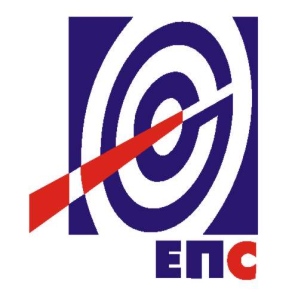 КОНКУРСНА ДОКУМЕНТАЦИЈАза подношење понуда у oтвореном поступку за јавну набавку добара бр.3000/0862/2017 (317/2017,868/2017, 514/2017, 783/2017)Запорна арматура (вентили, шибери, клапне, прирубнице)К О М И С И Ј   за спровођење ЈН3000/0862/2017 (317/2017,868/2017, 514/2017, 783/2017) формирана Решењем бр.105.E.03.01-303397/4-2017(заведено у ЈП ЕПС број 105.E.03.01-303397/4-2017 од 15.08.2017. године)Обреновац, август  2017.годинеНа основу члана 32. и 61. Закона о јавним набавкама („Сл. гласник РС” бр. 124/12, 14/15 и 68/15, у даљем текстуЗакон),члана2. Правилника о обавезним елементима конкурсне документације у поступцима јавних набавки и начину доказивања испуњености услова („Сл. гласник РС” бр. 86/15), Одлуке о покретању поступка јавне набавке број 105.E.03.01-303397/4-2017 oд 15.08.2017. године и Решења о образовању комисије за јавну набавку број 105.E.03.01-303397/4-2017 oд 15.08.2017.године, припремљена је:КОНКУРСНА ДОКУМЕНТАЦИЈАза подношење понуда у отвореном поступку за јавну набавку добара бр.3000/0862/2017 (317/2017,868/2017, 514/2017, 783/2017)Садржај конкурснедокументације:											страна	Укупан број страна документације: 85ОПШТИ ПОДАЦИ О ЈАВНОЈ НАБАВЦИПОДАЦИ О ПРЕДМЕТУ ЈАВНЕ НАБАВКЕ2.1 Опис предмета јавне набавке, назив и ознака из општег речника набавкеОпис предмета јавне набавке: Запорна арматура (вентили, шибери, клапне, прирубнице)Назив из општег речника набавке:Цеви и арматура Ознака из општег речника набавке: 44163000Детаљни подаци о предмету набавке наведени су у техничкој спецификацији (поглавље 3. Конкурсне документације)ТЕХНИЧКАСПЕЦИФИКАЦИЈА3.1.Врста и количина добара3.2 Квалитет и техничке карактеристике (спецификације). Дате у 3.1Сва роба мора бити израђена према стандардима који су наведени по позицијама.Понуђена добра морају одговарати квалитету, функцији и техничким карактеристикама из техничке спецификације.За позиције на којима се тражи ручни точак, дозвољено је понудити  точак чије димензије не одговарају траженим, уколико се , за сваку конкретну позицију, достави прорачун произвођача којим се доказује неопходност те димензије.3.2.1.Техничка документација која се доставља као саставни део понуде, а којом се доказује  да понуђена добра испуњавају захтеване техничке карактеристике:ЗА СТАВКЕ ИЗ ОБРАСЦА СТРУКТУРА ЦЕНЕ:  -Податке о произвођачу и земљи пореклаУз понуду обавезно приложити каталог или извод из каталога или документацију са техничким карактеристикама, на основу којих се може утврдити да карактеристике понуђеног производа у потпуности одговарају карактеристикама које је наручилац захтевао у техничким спецификацијама из конкурсне документације, у коме су обележене понуђене позиције.3.2.2  Техничка документација која се доставља приликом испоруке:- уз сву испоручену  робу, неопходно је доставити  атестну документацију,  односно одговарајуће испитне сертификате који се односе на врсту уграђеног материјала у производ-Извештај о измереним тврдоћама на заптивним површинама засуна, вентила и клапни (за ставке од 1 до 112)-Извештај о протоколу испитивања на притисак радног флуида и категорију степена пропустљивости засуна, вентила и клапни -Документ о испоруци добара обававезно мора пратити редни број позиције из јавне набавке.3.2.3  Посебни захтеви који се односе на паковање, обележавање и други захтеви Роба се испоручује у оргиналном паковању Произвођача, нова, не коришћена и не репарирана.3.3 Рок испоруке добараИзабрани понуђач је обавезан да испоруку добара изврши у следећим  роковима:-ставке од  1 до 112 из обрасца Структура цене у року који не  може бити   дужи од 60 календарских дана од дана закључења Уговора.-ставке од  113 до 128 из обрасца Структура цене у року који не  може бити   дужи од 60 календарских дана од дана закључења Уговора-ставке од 129 до 156 из обрасца Структура цене у року који не  може бити   дужи од 30 календарских дана од дана закључења Уговора.-ставке од 157 до 164 из обрасца Структура цене у року који не  може бити   дужи од 45 календарских дана од дана закључења Уговора.3.4.  Место испоруке добараМесто испоруке : место испоруке по позицијама из Обрасца структуре цене-ставка од 1 до 112 из обрасца Структура цене локација А, Богољуба Урошевића 44 Обреновац-ставка од 113 до 128 из обрасца Структура цене локација ТЕК Велики Црљени -ставке од  129 до 156 из обрасца Структура цене, локација ТЕМ Свилајнац Кнеза Милоша 89-ставке од  157 до 164 из обрасца Структура цене, локација Б УшћеПонуда се даје на паритету: ФЦО (магацин Наручиоца,локације А, Б, ТЕК и ТЕМ са урачунатим зависним трошковима Евентуално настала штета приликом транспорта предметних добара до места испоруке пада на терет изабраног Понуђача.Квалитативни и квантитативни пријемПријем робе у погледу количине и квалитета врши се у складишту Наручиоца где се  утврђују стварно примљене количине робе.Квантитативни  пријем  констатоваће се потписивањем Записника о квантитативном пријему – без примедби или Отпремнице и провером:•	да ли је испоручена наручене  количина•	да ли су добра испоручена у захтеваном паковању•	да ли су добра без видљивог оштећења•	да ли је уз испоручена добра достављена комплетна пратећа документација наведена у конкурсној документацији.У случају да дође до одступања од уговореног, Продавац је дужан да до краја уговореног рока испоруке отклони све недостатке а док се ти недостаци не отклоне, сматраће се да испорука није извршена у року.Наручилац може вршити квалитативни пријем робе најкасније у року од 8 дана од дана квантитативног пријема. У случају да испоручена роба не одговара уговореном квалитету или  не поседује одговарајући сертификат и атест, роба се ставља на располагање Понуђачу. Понуђач  се обавезује да сноси потпуну одговорност за квалитет предмета набавке, без обзира да ли Наручилац  врши или не пријемно контролисање и испитивање. Понуђаћач се обавезује да надокнади све трошкове које би Наручилац директно или индиректно имао због неодговарајућег квалитета предмета набавке.Гарантни рокне може бити краћи од 12 месеци од дана испоруке..3.7. ПлаћањеПлаћање извршених услуга се врши у року до 45 дана од дана пријема исправне фактуре са уговореним прилозима (отпремница и пратећа документација).УСЛОВИ ЗА УЧЕШЋЕ У ПОСТУПКУ ЈАВНЕ НАБАВКЕ ИЗ ЧЛ. 75.   ЗАКОНА О ЈАВНИМ НАБАВКАМА И УПУТСТВО КАКО СЕ ДОКАЗУЈЕ ИСПУЊЕНОСТ ТИХ УСЛОВАПонуда понуђача који не докаже да испуњава наведене обавезне и додатне услове из тачака 1. до 4.овог обрасца, биће одбијена као неприхватљива.1. Сваки подизвођач мора да испуњава услове из члана 75.став 1. тачка 1), 2) и 4) и члана 75. став 2. Закона, што доказује достављањем доказа наведених у овом одељку. 2. Сваки понуђач из групе понуђача  која подноси заједничку понуду мора да испуњава услове из члана 75. став 1. тачка 1), 2) и 4) и члана 75. став 2. Закона, што доказује достављањем доказа наведених у овом одељку. 3. Докази о испуњености услова из члана 77.Закона могу се достављати у неовереним копијама.Наручилац може пре доношења одлуке о додели уговора, захтевати од понуђача, чија је понуда на основу извештаја комисије за јавну набавку оцењена као најповољнија да достави на увид оригинал или оверену копију свих или појединих доказа.Ако понуђач у остављеном, примереном року који не може бити краћи од пет дана, не достави на увид оригинал или оверену копију тражених доказа, наручилац ће његову понуду одбити као неприхватљиву.4.Лице уписано у Регистар понуђача није дужно да приликом подношења понуде доказује испуњеност обавезних услова за учешће у поступку јавне набавке, односно Наручилац не може одбити као неприхватљиву, понуду зато што не садржи доказ одређен Законом или Конкурсном документацијом, ако је понуђач, навео у понуди интернет страницу на којој су тражени подаци јавно доступни. У том случају понуђач може, да у Изјави (пожељно на меморандуму, која мора бити потписана и оверена), да наведе да је уписан у Регистар понуђача.Уз наведену Изјаву, понуђач може да достави и фотокопију Решења о упису понуђача у Регистар понуђача.На основу члана 79.став 5. Закона понуђач није дужан да доставља следеће доказе који су јавно доступни на интернет страницама надлежних органа, и то:1)извод из регистра надлежног органа:-извод из регистра АПР: www.apr.gov.rs2)докази из члана 75. став 1. тачка 1) ,2) и 4) Закона-регистар понуђача: www.apr.gov.rs5. Уколико је доказ о испуњености услова електронски документ, понуђач доставља копију електронског документа у писаном облику, у складу са законом којим се уређује електронски документ.6. Ако понуђач има седиште у другој држави, наручилац може да провери да ли су документи којима понуђач доказује испуњеност тражених услова издати од стране надлежних органа те државе.7. Ако понуђач није могао да прибави тражена документа у року за подношење понуде, због тога што она до тренутка подношења понуде нису могла бити издата по прописима државе у којој понуђач има седиште и уколико уз понуду приложи одговарајући доказ за то, наручилац ће дозволити понуђачу да накнадно достави тражена документа у примереном року.8. Ако се у држави у којој понуђач има седиште не издају докази из члана 77. став 1. Закона, понуђач може, уместо доказа, приложити своју писану изјаву, дату под кривичном и материјалном одговорношћу оверену пред судским или управним органом, јавним бележником или другим надлежним органом те државе.9. Понуђач је дужан да без одлагања, а најкасније у року од пет дана од дана настанка промене у било којем од података које доказује, о тој промени писмено обавести наручиоца и да је документује на прописани начин.КРИТЕРИЈУМ ЗА ДОДЕЛУ УГОВОРАИзбор најповољније понуде ће се извршити применом критеријума „Најнижа понуђена цена“.Критеријум за оцењивање понуда Најнижа понуђена цена, заснива се на понуђеној цени као једином критеријуму.У случају примене критеријума најниже понуђене цене, а у ситуацији када постоје понуде понуђача који нуде добра домаћег порекла и понуде понуђача који нуде добра страног порекла, наручилац мора изабрати понуду понуђача који нуди добра домаћег порекла под условом да његова понуђена цена није преко 5% већа у односу на најнижу понуђену цену понуђача који нуди добра страног порекла. Када понуђач достави доказ да нуди добра домаћег порекла, наручилац ће, пре рангирања понуда, позвати све остале понуђаче чије су понуде оцењене као прихватљиве а код којих није јасно да ли је реч о добрима домаћег или страног порекла,да се изјасне да ли нуде добра домаћег порекла и да доставе доказ.Предност дата за домаће понуђаче и добра домаћег порекла (члан 86.став 1. до 4. Закона) у поступцима јавних набавки у којима учествују понуђачи из држава потписница Споразума о слободној трговини у централној Европи (ЦЕФТА 2006) примењиваће се сходно одредбама тог споразума.Предност дата за домаће понуђаче и добра домаћег порекла (члан 86. став 1. до 4.Закона) у поступцима јавних набавки у којима учествују понуђачи из држава потписница Споразума о стабилизацији и придруживању између Европских заједница и њихових држава чланица, са једне стране, и Републике Србије, са друге стране, примењиваће се сходно одредбама тог Споразума.5.1. Елементи критеријума односно начин на основу којих ће наручилац извршити доделу уговора у ситуацији када постоје две или више понуда са истом понуђеном ценом:Уколико две или више понуда имају исту понуђену цену, као повољнија биће изабрана понуда оног понуђача који је понудио дужи гарантни период. У случају истог понуђеног гарантног рока, као повољнија биће изабрана понуда оног понуђача који је понудио дужи рок важности понуде. Уколико ни после примене резервних критеријума не буде  могуће извршити рангирање, повољнија понуда биће изабрана путем жреба.Извлачење путем жреба Наручилац ће извршити јавно, у присуству понуђача који имају исту  понуђену цену. На посебним папирима који су исте величине и боје Наручилац ће исписати називе Понуђача, те папире ставити у кутију, одакле ће један од чланова Комисије извући само један папир.Понуђачу чији назив буде на извученом папиру биће додељен повољнији ранг.. О извршеном жребању сачињава се Записник који потписују представници Наручиоца и пристуних Понуђача.                                                    6.УПУТСТВО ПОНУЂАЧИМА КАКО ДА САЧИНЕ ПОНУДУКонкурсна документација садржи Упутство понуђачима како да сачине понуду и потребне податке о захтевима Наручиоца у погледу садржине понуде, као и услове под којима се спроводи поступак избора најповољније понуде у поступку јавне набавке.Понуђач мора да испуњава све услове одређене Законом о јавним набавкама (у даљем тексту: Закон) и конкурсном документацијом. Понуда се припрема и доставља на основу позива, у складу са конкурсном документацијом, у супротном, понуда се одбија као неприхватљива.Језик на којем понуда мора бити састављенаНаручилац је припремио конкурсну документацију на српском језику и водиће поступак јавне набавке на српском језику.Понуда са свим прилозима мора бити сачињена на српском језику.Прилози који чине саставни део понуде, достављају се на српском језику. Уколико је неки прилог (доказ или документ) на страном језику, он мора бити преведен на српски језик и оверен од стране овлашћеног преводиоца.Начин састављања и подношења понудеПонуђач је обавезан да сачини понуду тако штоуписује тражене податке у обрасце који су саставни део конкурсне документације и оверава је печатом и потписом законског заступника, другог заступника уписаног у регистар надлежног органа или лица овлашћеног од стране законског заступника уз доставу овлашћења у понуди. Доставља их заједно са осталим документима који представљају обавезну садржину понуде.Препоручује се да сви документи поднети у понуди  буду нумерисани и повезани у целину (јемствеником, траком и сл.), тако да се појединачни листови, односно прилози, не могу накнадно убацивати, одстрањивати или замењивати. Препоручује се да се нумерација поднете документације и образаца у понуди изврши на свакоj страни на којој има текста, исписивањем “1 од н“, „2 од н“ и тако све до „н од н“, с тим да „н“ представља укупан број страна понуде.Препоручује се да се докази који се достављају уз понуду, а који због своје важности не смеју бити оштећени, означени бројем (банкарска гаранција, меница), стављају у посебну фолију, а на фолији се видно означава редни број странице листа из понуде. Фолија се мора залепити при врху како би се докази, који се због своје важности не смеју оштетити, заштитили.Понуђач подноси понуду у затвореној коверти или кутији, тако да се при отварању може проверити да ли је затворена, као и када, на адресу: Јавно предузеће „Електропривреда Србије“, огранак ТЕНТБогољуба Урошевића Црног  44 11500 Обреновац, ПАК 11писарница - са назнаком: „Понуда за јавну набавку Запорна арматура (вентили, шибери, клапне, прирубнице)- Јавна набавка број 3000/0862/2017 (317/2017,868/2017, 514/2017, 783/2017)- НЕ ОТВАРАТИ“. На полеђини коверте обавезно се уписује тачан назив и адреса понуђача, телефон и факс понуђача, као и име и презиме овлашћеног лица за контакт.У случају да понуду подноси група понуђача, на полеђини коверте  назначити да се ради о групи понуђача и навести називе и адресу свих чланова групе понуђача.Уколико понуђачи подносе заједничку понуду, група понуђача може да се определи да обрасце дате у конкурсној документацији потписују и печатом оверавају сви понуђачи из групе понуђача или група понуђача може да одреди једног понуђача из групе који ће потписивати и печатом оверавати обрасце дате у конкурсној документацији, изузев образаца који подразумевају давање изјава под материјалном и кривичном одговорношћу морају бити потписани и оверени печатом од стране сваког понуђача из групе понуђача.У случају да се понуђачи определе да један понуђач из групе потписује и печатом оверава обрасце дате у конкурсној документацији (изузев образаца који подразумевају давање изјава под материјалном и кривичном одговорношћу), наведено треба дефинисати споразумом којим се понуђачи из групе међусобно и према наручиоцу обавезују на извршење јавне набавке, а који чини саставни део заједничке понуде сагласно чл. 81. Закона. Уколико је неопходно да понуђач исправи грешке које је направио приликом састављања понуде и попуњавања образаца из конкурсне документације, дужан је да поред такве исправке стави потпис особе или особа које су потписале образац понуде и печат понуђача.Обавезна садржина понудеСадржину понуде, поред Обрасца понуде, чине и сви остали, предвиђени чл. 77. Закона, који су наведени у конкурсној документацији, као и сви тражени прилози и изјаве (попуњени, потписани и печатом оверени) на начин предвиђен следећим ставом ове тачке:Образац понуде Структура цене Образац трошкова припреме понуде, ако понуђач захтева надокнаду трошкова у складу са чл.88 ЗаконаИзјава о независној понуди Изјава у складу са чланом 75. став 2. Закона Средства финансијског обезбеђења за озбиљност понудеОбрасци, изјаве и докази одређене тачком 6.9 или 6.10 овог упутства у случају да понуђач подноси понуду са подизвођачем или заједничку понуду подноси група понуђачапотписан и печатом оверен образац „Модел уговора“ (пожељно је да буде попуњен)докази о испуњености услова из чл. 75. Закона у складу са чланом 77. Закона и Одељком 4. конкурсне документацијеТехничка документација којом се доказује испуњеност захтеваних техничких карактеристика,наведена у поглављу 3. Техничка спецификација   конкурсне документацијеОвлашћење за потписника (ако не потписује заступник)Наручилац ће одбити као неприхватљиве све понуде које не испуњавају услове из позива за подношење понуда и конкурсне документације.Наручилац ће одбити као неприхватљиву понуду понуђача, за коју се у поступку стручне оцене понуда утврди да докази који су саставни део понуде садрже неистините податке.Подношење и отварање понудаБлаговременим се сматрају понуде које су примљене, у складу са Позивом за подношење понуда објављеним на Порталу јавних набавки, без обзира на начин на који су послате.Ако је понуда поднета по истеку рока за подношење понуда одређеног у позиву, сматраће се неблаговременом, а Наручилац ће по окончању поступка отварања понуда, овакву понуду вратити неотворену понуђачу, са назнаком да је поднета неблаговремено.Комисија за јавне набавке ће благовремено поднете понуде јавно отворити дана наведеном у Позиву за подношење понуда у просторијама Јавног предузећа „Електропривреда Србије“ Београд, огранак ТЕНТ,ул. Богољуба Урошевића 44 Обреновац, сала ПКА..Представници понуђача који учествују у поступку јавног отварања понуда, морају да пре почетка поступка јавног отварања доставе Комисији за јавне набавке писано овлашћењеза учествовање у овом поступку (пожељно да буде издато на меморандуму понуђача) заведено и оверено печатом и потписом законског заступника понуђача или другог заступника уписаног у регистар надлежног органа или лица овлашћеног од стране законског заступника уз доставу овлашћења у понуди.Комисија за јавну набавку води записник о отварању понуда у који се уносе подаци у складу са Законом.Записник о отварању понуда потписују чланови комисије и присутни овлашћени представници понуђача, који преузимају примерак записника.Наручилац ће у року од три (3) дана од дана окончања поступка отварања понуда поштом или електронским путем доставити записник о отварању понуда понуђачима који нису учествовали у поступку отварања понуда.Начин подношења понудеПонуђач може поднети само једну понуду.Понуду може поднети понуђач самостално, група понуђача, као и понуђач са подизвођачем.Понуђач који је самостално поднео понуду не може истовремено да учествује у заједничкој понуди или као подизвођач.У случају да понуђач поступи супротно наведеном упутству свака понуда понуђача у којој се појављује биће одбијена.Понуђач може бити члан само једне групе понуђача која подноси заједничку понуду, односно учествовати у само једној заједничкој понуди.Уколико је понуђач, у оквиру групе понуђача, поднео две или више заједничких понуда, Наручилац ће све такве понуде одбити.Понуђач који је члан групе понуђача не може истовремено да учествује као подизвођач.У случају да понуђач поступи супротно наведеном упутству свака понуда понуђача у којој се појављује биће одбијена.Измена, допуна и опозив понудеУ року за подношење понуде понуђач може да измени или допуни већ поднету понуду писаним путем, на адресу Наручиоца на коју је поднео понуду, са назнаком „ИЗМЕНА – ДОПУНА - Понуде за јавну набавку Запорна арматура (вентили, шибери, клапне, прирубнице) - Јавна набавка број 3000/0862/2017 (317/2017,868/2017, 514/2017, 783/2017)– НЕ ОТВАРАТИ“.У случају измене или допуне достављене понуде, Наручилац ће приликом стручне оцене понуде узети у обзир измене и допуне само ако су извршене у целини и према обрасцу на који се, у већ достављеној понуди,измена или допуна односи.У року за подношење понуде понуђач може да опозове поднету понуду писаним путем, на адресу Наручиоца, са назнаком „ОПОЗИВ - Понуде за јавну набавку Запорна арматура (вентили, шибери, клапне, прирубнице) - Јавна набавка број 3000/0862/2017 (317/2017,868/2017, 514/2017, 783/2017)– НЕ ОТВАРАТИ“.У случају опозива поднете понуде пре истека рока за подношење понуда, Наручилац такву понуду неће отварати, већ ће је неотворену вратити понуђачу.Уколико понуђач измени или опозове понуду поднету по истеку рока за подношење понуда, Наручилац ће наплатити средство обезбеђења дато на име озбиљности понуде ПартијеНабавка није обликована по партијама.Понуда са варијантамаПонуда са варијантама није дозвољена.Подношење понуде са подизвођачимаПонуђач је дужан да у понуди наведе да ли ће извршење набавке делимично поверити подизвођачу. Ако понуђач у понуди наведе да ће делимично извршење набавке поверити подизвођачу, дужан је да наведе:- назив подизвођача, а уколико уговор између наручиоца и понуђача буде закључен, тај подизвођач ће бити наведен у уговору;- проценат укупне вредности набавке који ће поверити подизвођачу, а који не може бити већи од 50% као и део предметне набавке који ће извршити преко подизвођача.Понуђач у потпуности одговара наручиоцу за извршење уговорене набавке, без обзира на број подизвођача и обавезан је да наручиоцу, на његов захтев, омогући приступ код подизвођача ради утврђивања испуњености услова.Обавеза понуђача је да за подизвођача достави доказе о испуњености обавезних услова из члана 75. став 1. тачка 1), 2) и 4) и члана 75. став 2. Законанаведених у одељку Услови за учешће из члана 75. Закона и Упутство како се доказује испуњеност тих услова.Све обрасце у понуди потписује и оверава понуђач, изузев образаца под пуном материјалном и кривичном одговорношћу,које попуњава, потписује и оверава сваки подизвођач у своје име.Понуђач не може ангажовати као подизвођача лице које није навео у понуди, у супротном наручилац ће реализовати средство обезбеђења и раскинути уговор, осим ако би раскидом уговора наручилац претрпео знатну штету.Добављач може ангажовати као подизвођача лице које није навео у понуди, ако је на страни подизвођача након подношења понуде настала трајнија неспособност плаћања, ако то лице испуњава све услове одређене за подизвођача и уколико добије претходну сагласност Наручиоца. Наручилац може на захтев подизвођача и где природа предмета набавке то дозвољава пренети доспела потраживања директно подизвођачу, за део набавке који се извршава преко тог подизвођача. Пре доношења одлуке  о преношењу доспелих потраживања директно подизвођачу наручилац ће омогућити добављачу да у року од 5 дана од дана добијања позива наручиоца приговори уколико потраживање није доспело. Све ово не утиче на правило да понуђач (добављач) у потпуности одговара наручиоцу за извршење обавеза из поступка јавне набавке, односно за извршење уговорних обавеза , без обзира на број подизвођача.Подношење заједничке понудеУ случају да више понуђача поднесе заједничку понуду, они као саставни део понуде морају доставити Споразум о заједничком извршењу набавке, којим се међусобно и према Наручиоцу обавезују на заједничко извршење набавке, који обавезно садржи податке прописане члан 81.став 4. и 5.Закона о јавним набавкама и то: податке о члану групе који ће бити Носилац посла, односно који ће поднети понуду и који ће заступати групу понуђача пред Наручиоцем;опис послова сваког од понуђача из групе понуђача у извршењу уговора.Сваки понуђач из групе понуђача  која подноси заједничку понуду мора да испуњава услове из члана 75.  став 1. тачка 1), 2) и 4) и члана 75. став 2. Закона, наведене у одељку Услови за учешће из члана 75.. Закона и Упутство како се доказује испуњеност тих услова. У случају заједничке понуде групе понуђача обрасце под пуном материјалном и кривичном одговорношћу попуњава, потписује и оверава сваки члан групе понуђача у своје име.( Образац Изјаве о независној понуди и Образац изјаве у складу са чланом 75. став 2. Закона)Понуђачи из групе понуђача одговорају неограничено солидарно према наручиоцу.Понуђена ценаЦена се исказује удинарима, без пореза на додату вредност.У случају да у достављеној понуди није назначено да ли је понуђена цена са или без пореза на додату вредност, сматраће се сагласно Закону, да је иста без пореза на додату вредност.Јединичне цене и укупно понуђена цена морају бити изражене са две децимале у складу са правилом заокруживања бројева.У случају рачунске грешке меродавна ће бити јединична цена.Понуда која је изражена у две валуте, сматраће се неприхватљивом.Понуђена цена укључује све трошкове реализације предмета набавке до места испоруке, као и све зависне трошкове као што су: трошкови транспорта, осигурања, царине, трошкови пријемног испитивања, трошкови стручног тима Наручиоца за пријем, трошкови прибављања средстава финансијског обезбеђења и др.Ако понуђена цена укључује увозну царину и друге дажбине, понуђач је дужан да тај део одвојено искаже у динарима.Ако је у понуди исказана неуобичајено ниска цена, Наручилац ће поступити у складу са чланом 92.Закона.Корекција ценеЦена је фиксна за цео уговорени период и не подлеже никаквој промени Рок испоруке добараУ складу са захтевима из техничке спецификације, тачка 3.3 Рок испоруке добараГарантни рокГарантни рок не може бити краћи од 12 месеци од испоруке.Начин и услови плаћањаПлаћање добара који су предмет ове јавне набавке наручилац ће извршити на текући рачун понуђача, по испоруци добара и потписивању Записника о квалитативном квантитативном пријему добара од стране овлашћених представника Купца и  Продавца - без примедби или отпремнице, у року до 45 дана од дана пријема исправног рачуна.  Рачун мора да гласи на: Јавно предузеће „Електропривреда Србије“ Београд, огранак ТЕНТ Београд-Обреновац, Богољуба Урошевића 44, ПИБ (103920327)  и мора   бити достављен на адресу Наручиоца: Јавно предузеће „Електропривреда Србије“ Београд, огранак ТЕНТ, 11500 Обреновац, Богољуба Урошевића Црног 44, са обавезним прилозима и то: отпремница (или Записник о изваршеној испоруци) на којој је наведен датум испоруке добара, као и количина испоручених добара, са читко написаним именом и презименом и потписом овлашћеног лица Купца, које је примило предметна добра. У испостављеном рачуну и отпремници, изабрани понуђач је дужан да се придржава тачно дефинисаних назива робе из конкурсне документације и прихваћене понуде (из Обрасца структуре цене). Рачуни који не одговарају наведеним тачним називима, сматраће се неисправним. Уколико, због коришћења различитих шифрарника и софтверских решења није могуће у самом рачуну навести горе наведени тачан назив, изабрани понуђач је обавезан да уз рачун достави прилог са упоредним прегледом назива из рачуна са захтеваним називима из конкурсне документације и прихваћене понуде.Рок важења понудеПонуда мора да важи најмање 60 (словима:шездесет ) дана од дана отварања понуда. У случају да понуђач наведе краћи рок важења понуде, понуда ће бити одбијена, као неприхватљива. Средства финансијског обезбеђењаСви трошкови око прибављања средстава обезбеђења падају на терет понуђача, а и исти могу бити наведени у Обрасцу трошкова припреме понуде.Члан групе понуђача може бити налогодавац средства финансијског обезбеђења.Средства финансијског обезбеђења морају да буду у валути у којој је и понуда.Ако се за време трајања уговора промене рокови за извршење уговорне обавезе, важност  СФО мора се продужити. 6.17.1. Средство обезбеђења за озбиљност понудеРок важења средства обезбеђења за озбиљност понуде мора да буде минимум 30 календарских дана дужи од рока важења понуде (опција понуде).Износ средства обезбеђења за озбиљност понуде је 2%вредности понуде без ПДВ.Основи за наплату средства обезбеђења за озбиљност понуде су:- уколико понуђач након истека рока за подношење понуда повуче, опозове или измени своју понуду;- уколико понуђач коме је додељен уговор благовремено не потпише уговор о јавној набавци;- уколико понуђач коме је додељен уговор не поднесе исправно средство обезбеђења за добро извршење посла у складу са захтевима из конкурсне документације.Као средство обезбеђења за озбиљност понуде за предметну  јавну  набавку одређује се одређује се Банкарска гаранција које мора да садржи клаузуле „неопозива“, „безусловна“, „платива на први позив“, и „без права на приговор“, као и основе за наплату средства обезбеђења за озбиљност понуде.6.17.2. Средство обезбеђења за добро извршење послаРок важења средства обезбеђења за добро извршење посла мора да буде минимум 30 календарских дана дужи од рока важења уговора.Износ средства обезбеђења за добро извршење посла је 10% од вредности уговора без ПДВ.Основ за наплату средства обезбеђења за добро извршење посла је: случај да друга уговорна страна  не испуни било коју уговорну обавезу.Као средство обезбеђења за добро извршење посла за предметну  јавну  набавку одређује се Банкарска гаранција које мора да садржи клаузуле „неопозива“, „безусловна“, „платива на први позив“, и „без права на приговор“, као и основе за наплату средства обезбеђења за добро извршење посла.Понуђач је дужан да достави следећа средства финансијског обезбеђења:У понуди:Банкарска гаранција за озбиљност понудеПонуђач доставља оригинал банкарску гаранцију за озбиљност понуде у висини од 2% вредности понудe, без ПДВ.Банкарскa гаранцијa понуђача мора бити неопозива, безусловна (без права на приговор) и наплатива на први писани позив, са трајањем најмање од 30 (словима: тридесет) календарских дана дужи од рока важења понуде.Наручилац ће уновчити гаранцију за озбиљност понуде дату уз понуду уколико: понуђач након истека рока за подношење понуда повуче, опозове или измени своју понуду илипонуђач коме је додељен уговор благовремено не потпише уговор о јавној набавци или понуђач коме је додељен уговор не поднесе исправно средство обезбеђења за добро извршење посла у складу са захтевима из конкурсне документације.У случају да је пословно седиште банке гаранта у Републици Србији у случају спора по овој Гаранцији, утврђује се надлежност суда у Београду и примена материјалног права Републике Србије. У случају да је пословно седиште банке гаранта изван Републике Србије у случају спора по овој Гаранцији, утврђује се надлежност Спољнотрговинске арбитраже при ПКС уз примену Правилника ПКС и процесног и материјалног права Републике Србије. Поднета банкарска гаранција не може да садржи додатне услове за исплату, краће рокове, мањи износ или промењену месну надлежност за решавање спорова.Понуђач може поднети гаранцију стране банке само ако је тој банци додељен кредитни рејтинг коме одговара најмање ниво кредитног квалитета 3 (инвестициони ранг).Банкарска гаранција ће бити враћена понуђачу са којим није закључен уговор одмах по закључењу уговора са понуђачем чија је понуда изабрана као најповољнија, а понуђачу са којим је закључен уговор у року од осам дана од дана предаје Наручиоцу инструмената обезбеђења извршења уговорених обавеза која су захтевана Уговором.Уз потписан уговорБанкарска гаранција за добро извршење послаБанкарска гаранција за добро извршење послаИзабрани понуђач је дужан да у тренутку закључења Уговора, као средство финансијског обезбеђења за добро извршење посла преда Наручиоцу банкарску гаранцију за добро извршење посла.Изабрани понуђач је дужан да Наручиоцу достави неопозиву,  безусловну (без права на приговор) и на први писани позив наплативу банкарску гаранцију за добро извршење посла у износу од 10%  вредности уговора без ПДВ. Банкарска гаранција мора трајати најмање 30 (словима:тридесет) календарских дана дуже од рока одређеног за коначно извршење посла.Ако се за време трајања уговора промене рокови за извршење уговорне обавезе, важност банкарске гаранције за добро извршење посла мора да се продужи.Поднета банкарска гаранција не може да садржи додатне услове за исплату, краће рокове, мањи износ или промењену месну надлежност за решавање спорова.Наручилац ће уновчити дату банкарску гаранцију за добро извршење посла у случају да изабрани понуђач не буде извршавао своје уговорне обавезе у роковима и на начин предвиђен уговором. У случају да је пословно седиште банке гаранта у Републици Србији у случају спора по овој Гаранцији, утврђује се надлежност суда у Београду и примена материјалног права Републике Србије. У случају да је пословно седиште банке гаранта изван Републике Србије у случају спора по овој Гаранцији, утврђује се надлежност Спољнотрговинске арбитраже при ПКС уз примену Правилника ПКС и процесног и материјалног права Републике Србије.У случају да Изабрани понуђач поднесе банкарску гаранцију стране банке, изабрани понуђач може поднети гаранцију стране банке само ако је тој банци додељен кредитни рејтинг коме одговара најмање ниво кредитног квалитета 3 (инвестициони ранг).Достављање средстава финансијског обезбеђењаСредство финансијског обезбеђења за  озбиљност понуде доставља се као саставни део понуде и гласи наЈавно предузеће „Електропривреда Србије“ Београд,Улица царице Милице 2. , 11000Београд, огранак ТЕНТ, Улица Богољуба Урошевића Црног 44., 11500 Обреновац.Средство финансијског обезбеђења за добро извршење посла  гласи на Јавно предузеће „Електропривреда Србије“ Београд,Улица царице Милице 2., 11000 Београд, огранак ТЕНТ, Улица Богољуба Урошевића Црног 44., 11500 Обреновац и доставља се уз потписан уговор, лично или на одговарајући безбедан начин поштом на адресу: Богољуба Урошевића Црног бр.44., 11500 Обреновацса назнаком: Средство финансијског обезбеђења за ЈН бр.Запорна арматура (вентили, шибери, клапне, прирубнице)Понуђач је одговоран за прописан и безбедан начин достављања СФО Наручиоцу.Начин означавања поверљивих података у понудиПодаци које понуђач оправдано означи као поверљиве биће коришћени само у току поступка јавне набавке у складу са позивом и неће бити доступни ником изван круга лица која су укључена у поступак јавне набавке. Ови подаци неће бити објављени приликом отварања понуда и у наставку поступка. Наручилац може да одбије да пружи информацију која би значила повреду поверљивости података добијених у понуди. Као поверљива, понуђач може означити документа која садрже личне податке, а које не садржи ни један јавни регистар, или која на други начин нису доступна, као и пословне податке који су прописима одређени као поверљиви. Наручилац ће као поверљива третирати она документа која у десном горњем углу великим словима имају исписано „ПОВЕРЉИВО“.Наручилац не одговара за поверљивост података који нису означени на горе наведени начин.Ако се као поверљиви означе подаци који не одговарају горе наведеним условима, Наручилац ће позвати понуђача да уклони ознаку поверљивости. Понуђач ће то учинити тако што ће његов представник изнад ознаке поверљивости написати „ОПОЗИВ“, уписати датум, време и потписати се.Ако понуђач у року који одреди Наручилац не опозове поверљивост докумената, Наручилац ће третирати ову понуду као понуду без поверљивих података.Наручилац је дужан да доследно поштује законите интересе понуђача, штитећи њихове техничке и пословне тајне у смислу закона којим се уређује заштита пословне тајне.Неће се сматрати поверљивим докази о испуњености обавезних услова,цена и други подаци из понуде који су од значаја за примену критеријума и рангирање понуде. Поштовање обавеза које произлазе из прописа о заштити на раду и других прописаПонуђач је дужан да при састављању понуде изричито наведе да је поштовао обавезе које произлазе из важећих прописа о заштити на раду, запошљавању и условима рада, заштити животне средине, као и да нема забрану обављања делатности која је на снази у време подношења понуде (Образац 4  из конкурсне документације).Накнада за коришћење патенатаНакнаду за коришћење патената, као и одговорност за повреду заштићених права интелектуалне својине трећих лица сноси понуђач.Начело заштите животне средине и обезбеђивања енергетске ефикасностиНаручилац је дужан да набавља добра која не загађују, односно који минимално утичу на животну средину, односно који обезбеђују адекватно смањење потрошње енергије – енергетску ефикасност.Додатне информације и објашњењаЗаинтерсовано лице може, у писаном облику, тражити од Наручиоца додатне информације или појашњења у вези са припремањем понуде,при чему може да укаже Наручиоцу и на евентуално уочене недостатке и неправилности у конкурсној документацији, најкасније пет дана пре истека рока за подношење понуде, на адресу Наручиоца, са назнаком: „ОБЈАШЊЕЊА – позив за јавну набавку број 3000/0862/2017 (317/2017,868/2017, 514/2017, 783/2017)“ или електронским путем на е-mail адресу:jelisava.stojilkovic@eps.rs, радним данима (понедељак – петак) у времену од 07,00 до 14,00 часова. Захтев за појашњење примљен после наведеног времена или током викенда/нерадног дана биће евидентиран као примљен првог следећег радног дана.Наручилац ће у року од три дана по пријему захтева објавити Одговор на захтев на Порталу јавних набавки и својој интернет страници.Тражење додатних информација и појашњења телефоном није дозвољено.Ако је документ из поступка јавне набавке достављен од стране наручиоца или понуђача путем електронске поште или факсом, страна која је извршила достављање дужна је да од друге стране захтева да на исти начин потврди пријем тог документа, што је друга страна дужна и да учини када је то неопходно као доказ да је извршено достављање.Ако наручилац у року предвиђеном за подношење понуда измени или допуни конкурсну документацију, дужан је да без одлагања измене или допуне објави на Порталу јавних набавки и на својој интернет страници.Ако наручилац измени или допуни конкурсну документацију осам или мање дана пре истека рока за подношење понуда, наручилац је дужан да продужи рок за подношење понуда и објави обавештење о продужењу рока за подношење понуда.По истеку рока предвиђеног за подношење понуда наручилац не може да мења нити да допуњује конкурсну документацију.Комуникација у поступку јавне набавке се врши на начин чланом 20. Закона.У зависности од изабраног вида комуникације, Наручилац ће поступати у складу са 13. начелним ставом који је Републичка комисија за заштиту права у поступцима јавних набавки заузела на 3. Општој седници, 14.04.2014. године (објављеним на интернет страници www.кjn.gov.rs).Трошкови понудеТрошкове припреме и подношења понуде сноси искључиво Понуђач и не може тражити од Наручиоца накнаду трошкова.Понуђач може да у оквиру понуде достави укупан износ и структуру трошкова припремања понуде тако што попуњава, потписује и оверава печатом Образац трошкова припреме понуде.Ако је поступак јавне набавке обустављен из разлога који су на страни Наручиоца, Наручилац је дужан да Понуђачу надокнади трошкове израде узорка или модела, ако су израђени у складу са техничким спецификацијама Наручиоца и трошкове прибављања средства обезбеђења, под условом да је Понуђач тражио накнаду тих трошкова у својој понуди.Додатна објашњења, контрола и допуштене исправкеНаручилац може да захтева од понуђача додатна објашњења која ће му помоћи при прегледу, вредновању и упоређивању понуда, а може да врши и контролу (увид) код понуђача, односно његовог подизвођача.Уколико је потребно вршити додатна објашњења, Наручилац ће Понуђачу оставити примерени рок да поступи по позиву Наручиоца, односно да омогући Наручиоцу контролу (увид) код Понуђача, као и код његовог Подизвођача.Наручилац може, уз сагласност Понуђача, да изврши исправке рачунских грешака уочених приликом разматрања понуде по окончаном поступку отварања понуда.У случају разлике између јединичне цене и укупне цене, меродавна је јединична цена. Ако се Понуђач не сагласи са исправком рачунских грешака, Наручилац ће његову понуду одбити као неприхватљиву.Разлози за одбијање понудеПонуда ће бити одбијена ако:је неблаговремена, неприхватљива или неодговарајућа;ако се понуђач не сагласи са исправком рачунских грешака;ако има битне недостатке сходно члану 106. ЗЈНодносно ако:Понуђач не докаже да испуњава обавезне услове за учешће;понуђач није доставио тражено средство обезбеђења;је понуђени рок важења понуде краћи од прописаног;понуда садржи друге недостатке због којих није могуће утврдити стварну садржину понуде или није могуће упоредити је са другим понудамапонуђач не достави Техничку документација којом се доказује испуњеност захтеваних техничких карактеристика, наведена у поглављу 3. Техничка спецификација   конкурсне документације Наручилац ће донети одлуку о обустави поступка јавне набавке у складу са чланом 109. Закона.Рок за доношење Одлуке о додели уговора/обустави поступкаНаручилац ће одлуку о додели уговора/обустави поступка донети у року од максимално 25 (двадесетпет) дана од дана јавног отварања понуда.Одлуку о додели уговора/обустави поступка.Наручилац ће објавити на Порталу јавних набавки и на својој интернет страници у року од 3 (три) дана од дана доношења.Негативне референцеНаручилац може одбити понуду уколико поседује доказ да је понуђач у претходне три године пре објављивања позива за подношење понуда, у поступку јавне набавке:поступао супротно забрани из чл. 23. и 25. Закона;учинио повреду конкуренције;доставио неистините податке у понуди или без оправданих разлога одбио да закључи уговор о јавној набавци, након што му је уговор додељен;одбио да достави доказе и средства обезбеђења на шта се у понуди обавезао.Наручилац може одбити понуду уколико поседује доказ који потврђује да понуђач није испуњавао своје обавезе по раније закљученим уговорима о јавним набавкама који су се односили на исти предмет набавке, за период од претходне три годинепре објављивања позива за подношење понуда. Доказ наведеног може бити:правоснажна судска одлука или коначна одлука другог надлежног органа;исправа о реализованом средству обезбеђења испуњења обавеза у поступку јавне набавке или испуњења уговорних обавеза;исправа о наплаћеној уговорној казни;рекламације потрошача, односно корисника, ако нису отклоњене у уговореном року;изјава о раскиду уговора због неиспуњења битних елемената уговора дата на начин и под условима предвиђеним законом којим се уређују облигациони односи;доказ о ангажовању на извршењу уговора о јавној набавци лица која нису означена у понуди као подизвођачи, односно чланови групе понуђача;други одговарајући доказ примерен предмету јавне набавке који се односи на испуњење обавеза у ранијим поступцима јавне набавке или по раније закљученим уговорима о јавним набавкама.Наручилац може одбити понуду ако поседује доказ из става 3. тачка 1) члана 82. Закона, који се односи на поступак који је спровео или уговор који је закључио и други наручилац ако је предмет јавне набавке истоврсан. Наручилац ће поступити на наведене начине и у случају заједничке понуде групе понуђача уколико утврди да постоје напред наведени докази за једног или више чланова групе понуђача. Увид у документацијуПонуђач има право да изврши увид у документацију о спроведеном поступку јавне набавке после доношења одлуке о додели уговора, односно одлуке о обустави поступка о чему може поднети писмени захтев Наручиоцу.Наручилац је дужан да лицу из става 1. омогући увид у документацију и копирање документације из поступка о трошку подносиоца захтева, у року од два дана од дана пријема писаног захтева, уз обавезу да заштити податке у складу са чл.14. Закона.Заштита права понуђачаОбавештење о роковима и начину подношења захтева за заштиту права, са детаљним упутством о садржини потпуног захтева за заштиту права у складу са чланом 151. став 1. тач. 1)–7) Закона, као и износом таксе из члана 156. став 1. тач. 1)–3) Закона и детаљним упутством о потврди из члана 151. став 1. тачка 6) Закона којом се потврђује да је уплата таксе извршена, а која се прилаже уз захтев за заштиту права приликом подношења захтева наручиоцу, како би се захтев сматрао потпунимРокови и начин подношења захтева за заштиту права:Захтев за заштиту права подноси се лично или путем поште на адресу: ЈП „Електропривреда Србије“ Београд -огранак ТЕНТ,ул.Богољуба Урошевића Црног бр.44 – 11 500 Обреновац,са назнаком Захтев за заштиту права за ЈН добара.Запорна арматура (вентили, шибери, клапне, прирубнице), бр.ЈН3000/0862/2017 (317/2017,868/2017, 514/2017, 783/2017), а копија се истовремено доставља Републичкој комисији.Захтев за заштиту права се може доставити и путем електронске поште на e-mail: jelisava.stojilkovic@eps.rs, радним данима (понедељак-петак) од 7,00 до 14,00 часова.Захтев за заштиту права може се поднети у току целог поступка јавне набавке, против сваке радње наручиоца, осим ако овим законом није другачије одређено.Захтев за заштиту права којим се оспорава врста поступка, садржина позива за подношење понуда или конкурсне документације сматраће се благовременим ако је примљен од стране наручиоца најкасније 7 (седам) данапре истека рока за подношење понуда, без обзира на начин достављања и уколико је подносилац захтева у складу са чланом 63. став 2. овог закона указао наручиоцу на евентуалне недостатке и неправилности, а наручилац исте није отклонио.Захтев за заштиту права којим се оспоравају радње које наручилац предузме пре истека рока за подношење понуда, а након истека рока из става 3. ове тачке, сматраће се благовременим уколико је поднет најкасније до истека рока за подношење понуда. После доношења одлуке о додели уговораи одлуке о обустави поступка, рок за подношење захтева за заштиту права је 10 (десет) дана од дана објављивања одлуке на Порталу јавних набавки. Захтев за заштиту права не задржава даље активности наручиоца у поступку јавне набавке у складу са одредбама члана 150. ЗЈН.Наручилац објављује обавештење о поднетом захтеву за заштиту права на Порталу јавних набавки и на својој интернет страници најкасније у року од два дана од дана пријема захтева за заштиту права, које садржи податке из Прилога 3Љ.Наручилац може да одлучи да заустави даље активности у случају подношења захтева за заштиту права, при чему је тад дужан да у обавештењу о поднетом захтеву за заштиту права наведе да зауставља даље активности у поступку јавне набавке. Детаљно упутство о садржини потпуног захтева за заштиту права у складу са чланом   151. став 1. тач. 1) – 7) ЗЈН:Захтев за заштиту права садржи:1) назив и адресу подносиоца захтева и лице за контакт2) назив и адресу наручиоца3) податке о јавној набавци која је предмет захтева, односно о одлуци наручиоца4) повреде прописа којима се уређује поступак јавне набавке5) чињенице и доказе којима се повреде доказују6) потврду о уплати таксе из члана 156. ЗЈН7) потпис подносиоца.Ако поднети захтев за заштиту права не садржи све обавезне елементе   наручилац ће такав захтев одбацити закључком. Закључак   наручилац доставља подносиоцу захтева и Републичкој комисији у року од три дана од дана доношења. Против закључка наручиоца подносилац захтева може у року од три дана од дана пријема закључка поднети жалбу Републичкој комисији, док копију жалбе истовремено доставља наручиоцу. Износ таксе из члана 156. став 1. тач. 1)- 3) ЗЈН:Подносилац захтева за заштиту права дужан је да на рачун буџета Републике Србије (број рачуна: 840-30678845-06, шифра плаћања 153 или 253, позив на број 3000/0862/2017 (317/2017,868/2017, 514/2017, 783/2017), сврха: ЗЗП, ЈП ЕПСБеоград-огранак ТЕНТ Београд-Обреновац, јн. бр. 3000/0862/2017 (317/2017,868/2017, 514/2017, 783/2017), прималац уплате: буџет Републике Србије) уплати таксу од: 1) 120.000 динара ако се захтев за заштиту права подноси пре отварања понуда.2) 120.000 динара ако се захтев за заштиту права подноси након отварања понуда.Свака странка у поступку сноси трошкове које проузрокује својим радњама.Ако је захтев за заштиту права основан, наручилац мора подносиоцу захтева за заштиту права на писани захтев надокнадити трошкове настале по основу заштите права.Ако захтев за заштиту права није основан, подносилац захтева за заштиту права мора наручиоцу на писани захтев надокнадити трошкове настале по основу заштите права.Ако је захтев за заштиту права делимично усвојен, Републичка комисија одлучује да ли ће свака странка сносити своје трошкове или ће трошкови бити подељени сразмерно усвојеном захтеву за заштиту права.Странке у захтеву морају прецизно да наведу трошкове за које траже накнаду.Накнаду трошкова могуће је тражити до доношења одлуке наручиоца, односно Републичке комисије о поднетом захтеву за заштиту права.О трошковима одлучује Републичка комисија. Одлука Републичке комисије је извршни наслов.Детаљно упутство о потврди из члана 151. став 1. тачка 6) ЗЈНПотврда којом се потврђује да је уплата таксе извршена, а која се прилаже уз захтев за заштиту права приликом подношења захтева наручиоцу, како би се захтев сматрао потпуним.Чланом 151. Закона о јавним набавкама („Службени  гласник РС“, број 124/12, 14/15 и 68/15) је прописано да захтев за заштиту права мора да садржи, између осталог, и потврду о уплати таксе из члана 156. ЗЈН.Подносилац захтева за заштиту права је дужан да на одређени рачун буџета Републике Србије уплати таксу у износу прописаном чланом 156. ЗЈН.Као доказ о уплати таксе, у смислу члана 151. став 1. тачка 6) ЗЈН, прихватиће се:1. Потврда о извршеној уплати таксе из члана 156. ЗЈН која садржи следеће елементе:(1) да буде издата од стране банке и да садржи печат банке;(2) да представља доказ о извршеној уплати таксе, што значи да потврда мора да садржи податак да је налог за уплату таксе, односно налог за пренос средстава реализован, као и датум извршења налога. * Републичка комисија може да изврши увид у одговарајући извод евиденционог рачуна достављеног од стране Министарства финансија – Управе за трезор и на тај начин додатно провери чињеницу да ли је налог за пренос реализован.(3) износ таксе из члана 156. ЗЈН чија се уплата врши;(4) број рачуна: 840-30678845-06;(5) шифру плаћања: 153 или 253;(6) позив на број: подаци о броју или ознаци јавне набавке поводом које се подноси захтев за заштиту права;(7) сврха: ЗЗП; назив наручиоца; број или ознака јавне набавке поводом које се подноси захтев за заштиту права;(8) корисник: буџет Републике Србије;(9) назив уплатиоца, односно назив подносиоца захтева за заштиту права за којег је извршена уплата таксе;(10) потпис овлашћеног лица банке.2. Налог за уплату, први примерак, оверен потписом овлашћеног лица и печатом банке или поште, који садржи и све друге елементе из потврде о извршеној уплати таксе наведене под тачком 1.3. Потврда издата од стране Републике Србије, Министарства финансија, Управе за трезор, потписана и оверена печатом, која садржи све елементе из потврде оизвршеној уплати таксе из тачке 1, осим оних наведених под (1) и (10), за подносиоце захтева за заштиту права који имају отворен рачун у оквиру припадајућег консолидованог рачуна трезора, а који се води у Управи за трезор (корисници буџетских средстава, корисници средстава организација за обавезно социјално осигурање и други корисници јавних средстава);4. Потврда издата од стране Народне банке Србије, која садржи све елементе из потврде о извршеној уплати таксе из тачке 1, за подносиоце захтева за заштиту права (банке и други субјекти) који имају отворен рачун код Народне банке Србије у складу са законом и другим прописом.Примерак правилно попуњеног налога за пренос и примерак правилно попуњеног налога за уплату могу се видети на сајту Републичке комисије за заштиту права у поступцима јавних набавки http://www.kjn.gov.rs/ci/uputstvo-o-uplati-republicke-administrativne-takse.htmlи http://www.kjn.gov.rs/download/Taksa-popunjeni-nalozi-ci.pdfУПЛАТА ИЗ ИНОСТРАНСТВАУплата таксе за подношење захтева за заштиту права из иностранства може се извршити на девизни рачун Министарства финансија – Управе за трезорНАЗИВ И АДРЕСА БАНКЕ:Народна банка Србије (НБС)11000 Београд, ул. Немањина бр. 17СрбијаSWIFT CODE: NBSRRSBGXXXНАЗИВ И АДРЕСА ИНСТИТУЦИЈЕ:Министарство финансијаУправа за трезорул. Поп Лукина бр. 7-911000 БеоградIBAN: RS 35908500103019323073НАПОМЕНА: Приликом уплата средстава потребно је навести следеће информације о плаћању - „детаљи плаћања“ (FIELD 70: DETAILS OF PAYMENT):– број у поступку јавне набавке на које се захтев за заштиту права односи иназив наручиоца у поступку јавне набавке.У прилогу су инструкције за уплате у валутама: EUR и USD.PAYMENT INSTRUCTIONS Закључивање уговораНаручилац ће доставити уговор о јавној набавци понуђачу којем је додељен уговор у року од 8(осам) дана од протека рока за подношење захтева за заштиту права.Понуђач којем буде додељен уговор, обавезан је да у року од  10 (десет)  дана  од пријема уговора од стране наручиоца достави уз потписан уговор банкарску гаранцију за добро извршење посла.Ако понуђач којем је додељен уговор одбије да потпише уговор или уговор не потпише у року од 10 дана, Наручилац може закључити са првим следећим најповољнијим понуђачем.Уколико у року за подношење понуда пристигне само једна понуда и та понуда буде прихватљива, наручилац ће сходно члану 112. став 2. тачка 5) ЗЈН-а закључити уговор са понуђачем и пре истека рока за подношење захтева за заштиту права. Измене током трајања уговораНаручилац може након закључења уговора о јавној набавци без спровођења поступка јавне набавке повећати обим предмета набавке до лимита прописаног чланом 115. став 1. Закона о јавним набавкама.Наручилац може повећати обим предмета јавне набавке из уговора о јавној набавци за максимално до 5% укупне вредности уговора под условом да има обезбеђена финансијска средства, у случају непредвиђених околности приликом реализације Уговора, за које се није могло знати приликом планирања набавке..ОБРАСЦИОБРАЗАЦ 1.ОБРАЗАЦ ПОНУДЕПонуда бр._________ од _______________ за  отворенипоступак јавне набавке– добра Запорна арматура (вентили, шибери, клапне, прирубнице)ЈН бр. 3000/0862/2017 (317/2017,868/2017, 514/2017, 783/2017)1)ОПШТИ ПОДАЦИ О ПОНУЂАЧУ2) ПОНУДУ ПОДНОСИ: Напомена: заокружити начин подношења понуде и уписати податке о подизвођачу, уколико се понуда подноси са подизвођачем, односно податке о свим учесницима заједничке понуде, уколико понуду подноси група понуђача3) ПОДАЦИ О ПОДИЗВОЂАЧУ Напомена:Табелу „Подаци о подизвођачу“ попуњавају само они понуђачи који подносе  понуду са подизвођачем, а уколико има већи број подизвођача од места предвиђених у табели, потребно је да се наведени образац копира у довољном броју примерака, да се попуни и достави за сваког подизвођача.4) ПОДАЦИ ЧЛАНУ ГРУПЕ ПОНУЂАЧАНапомена:Табелу „Подаци о учеснику у заједничкој понуди“ попуњавају само они понуђачи који подносе заједничку понуду, а уколико има већи број учесника у заједничкој понуди од места предвиђених у табели, потребно је да се наведени образац копира у довољном броју примерака, да се попуни и достави за сваког понуђача који је учесник у заједничкој понуди.5) ЦЕНА И КОМЕРЦИЈАЛНИ УСЛОВИ ПОНУДЕЦЕНАКОМЕРЦИЈАЛНИ УСЛОВИДатум 				Понуђач________________________        М.П.	_____________________                                      Напомене:-  Понуђач је обавезан да у обрасцу понуде попуни све комерцијалне услове (сва празна поља).- Уколико понуђачи подносе заједничку понуду,група понуђача може да овласти једног понуђача из групе понуђача који ће попунити, потписати и печатом оверити образац понуде или да образац понуде потпишу и печатом овере сви понуђачи из групе понуђача (у том смислу овај образац треба прилагодити већем броју потписника)ОБРАЗАЦ 2.ОБРАЗАЦ СТРУКТУРЕ ЦЕНЕТабела 1.Табела 2Напомена:-Уколико група понуђача подноси заједничку понуду овај образац потписује и оверава Носилац посла.- Уколико понуђач подноси понуду са подизвођачем овај образац потписује и оверава печатом понуђач. Упутствоза попуњавање Обрасца структуре ценеПонуђач треба да попуни образац структуре цене Табела 1. на следећи начин:-у колону 5. уписати колико износи јединична цена без ПДВ за испоручено добро;-у колону 6. уписати колико износи јединична цена са ПДВ за испоручено добро;-у колону 7. уписати колико износи укупна цена без ПДВ и то тако што ће помножити јединичну цену без ПДВ (наведену у колони 5.) са траженом количином (која је наведена у колони 4.); -у колону 8. уписати колико износи укупна цена са ПДВ и то тако што ће помножити јединичну цену са ПДВ (наведену у колони 6.) са траженом количином (која је наведена у колони 4.).-у колону 9.уписати назив произвођача понуђених добара,назив модела/ознаку понуђених добара-у ред бр. I – уписује се укупно понуђена цена за све позиције  без ПДВ (збирколоне бр. 7)-у ред бр. II – уписује се укупан износ ПДВ -у ред бр. III – уписује се укупно понуђена цена са ПДВ (ред бр. I + ред.бр. II)- у Табелу 2. уписују се посебно исказани трошкови у дин/ EUR који су укључени у укупно понуђену цену без ПДВ (ред бр. I из табеле 1) уколико исти постоје као засебни трошкови, / као и процентуално учешће наведених трошкова у укупно понуђеној цени без ПДВ (ред бр. I из табеле 1)-на место предвиђено за место и датум уписује се место и датум попуњавањаобрасца структуре цене.-на  место предвиђено за печат и потпис понуђач печатом оверава и потписује образац структуре цене.ОБРАЗАЦ 3.На основу члана 26. Закона о јавним набавкама ( „Службени гласник РС“, бр. 124/2012, 14/15 и 68/15), члана 2. став 1. тачка 6) подтачка (4) и члана 16. Правилника о обавезним елементима конкурсне документације у поступцима јавних набавки начину доказивања испуњености услова («Службени гласник РС», бр.86/15) понуђач/члан групе понуђача даје:ИЗЈАВУ О НЕЗАВИСНОЈ ПОНУДИи под пуном материјалном и кривичном одговорношћу потврђује да је Понуду број:________ за јавну набавку добара Запорна арматура (вентили, шибери, клапне, прирубнице), ЈН бр.3000/0862/2017 (317/2017,868/2017, 514/2017, 783/2017)Наручиоца Јавно предузеће „Електропривреда Србије“ Београдпо Позиву за подношење понуда објављеном наПорталу јавних набавки и интернет страници Наручиоца дана ___________. године, поднео независно, без договора са другим понуђачима или заинтересованим лицима.У супротном упознат је да ће сходно члану 168.став 1.тачка 2) Закона о јавним набавкама („Службени гласник РС“, бр.124/12, 14/15 и 68/15), уговор о јавној набавци бити ништав.Напомена:Уколико заједничку понуду подноси група понуђача Изјава се доставља за сваког члана групе понуђача. Изјава мора бити попуњена, потписана од стране овлашћеног лица за заступање понуђача из групе понуђача и оверена печатом. Приликом подношења понуде овај образац копирати у потребном броју примерака.ОБРАЗАЦ 4.На основу члана 75. став 2. Закона о јавним набавкама („Службени гласник РС“ бр.124/2012, 14/15  и 68/15) као понуђач/члан групе понуђача/подизвођач дајем:И З Ј А В Укојом изричито наводимо да смо у свом досадашњем раду и при састављању Понуде  број: ______________за јавну набавку добара Запорна арматура (вентили, шибери, клапне, прирубнице), у отвореном поступкујавне набавке ЈН бр.3000/0862/2017 (317/2017,868/2017, 514/2017, 783/2017) поштовали обавезе које произилазе из важећих прописа о заштити на раду, запошљавању и условима рада, заштити животне средине, као и да немамо забрану обављања делатности која је на снази у време подношења Понуде.Напомена: Уколико заједничку понуду подноси група понуђача Изјава се доставља за сваког члана групе понуђача. Изјава мора бити попуњена, потписана од стране овлашћеног лица за заступање понуђача из групе понуђача и оверена печатом. У случају да понуђач подноси понуду са подизвођачем, Изјава се доставља за понуђача и сваког подизвођача. Изјава мора бити попуњена, потписана и оверена од стране овлашћеног лица за заступање понуђача/подизвођача и оверена печатом.Приликом подношења понуде овај образац копирати у потребном броју примерака.ОБРАЗАЦ  бр5ОБРАЗАЦ ТРОШКОВА ПРИПРЕМЕ ПОНУДЕза јавну набавку добара:Запорна арматура (вентили, шибери, клапне, прирубнице), ЈН бр3000/0862/2017 (317/2017,868/2017, 514/2017, 783/2017)На основу члана 88. став 1. Закона о јавним набавкама („Службени гласник РС“, бр.124/12, 14/15 и 68/15), члана 2. став 1. тачка 6) подтачка (3) и члана 15. Правилника о обавезним елементима конкурсне документације у поступцима јавних набавки и начину доказивања испуњености услова  (”Службени гласник РС” бр. 86/15), уз понуду прилажем СТРУКТУРУ ТРОШКОВА ПРИПРЕМЕ ПОНУДЕСтруктуру трошкова припреме понуде прилажем и тражим накнаду наведених трошкова уколико наручилац предметни поступак јавне набавке обустави из разлога који су на страни наручиоца , сходно члану 88. став 3. Закона о јавним набавкама („Службени гласник РС“, бр.124/12, 14/15 и 68/15).Напомена:-образац трошкова припреме понуде попуњавају само они понуђачи који су имали наведене трошкове и који траже да им их Наручилац надокнади у Законом прописаном случају-остале трошкове припреме и подношења понуде сноси искључиво понуђач и не може тражити од наручиоца накнаду трошкова (члан 88. став 2. Закона о јавним набавкама („Службени гласник РС“, бр.124/12, 14/15 и 68/15) -уколико понуђач не попуни образац трошкова припреме понуде,Наручилац није дужан да му надокнади трошкове и у Законом прописаном случају-Уколико група понуђача подноси заједничку понуду овај образац потписује и оверава Носилац посла.Уколико понуђач подноси понуду са подизвођачем овај образац потписује и оверава печатом понуђач. ПРИЛОГ 1СПОРАЗУМ  УЧЕСНИКА ЗАЈЕДНИЧКЕ ПОНУДЕНа основу члана 81. Закона о јавним набавкама („Сл. гласник РС” бр. 124/2012, 14/15, 68/15) саставни део заједничке понуде је споразум којим се понуђачи из групе међусобно и према наручиоцу обавезују на извршење јавне набавке, а који обавезно садржи податке о : Потпис одговорног лица члана групе понуђача:______________________                                       м.п.Потпис одговорног лица члана групе понуђача:______________________                                       м.п.Датум:                                                                                                 ___________                                     ПРИЛОГ бр:2ЗАПИСНИК О ИЗВРШЕНОЈ ИСПОРУЦИ ДОБАРАДатум___________	ПРОДАВАЦ:				КУПАЦ:__________________________ _________________________(Назив правног  лица)    	(Назив организационог дела ЈП ЕПС)___________________________          		_____________________________ (Адреса правног  лица) 		(Адреса организационог дела ЈП ЕПС)Број Уговора/Датум:      __________________________________________Број налога за набавку:  ________________________Место извршене услуге/ Место трошка1:  __________________________Објекат: ______________________________________________________А) ДЕТАЉНА СПЕЦИФИКАЦИЈА ДОБАРАУкупна вредност испоручених добара по спецификацији (без ПДВ-а) Укупан број позиција из спецификације:                            Број улаза:___________________________________________________________________Навести позиције које имају евентуалне недостатке (попуњавати само у случају рекламације): _________________________________________________________________________Друге напомене (достављени докази о квалитету – безбедносни лист на српском језику у складу са Правилником о садржају безбедносног листа (Службени гласник РС бр., 100/2011), декларација, атест / извештај о испитивању,  лабораторијски налаз или упутство за употребу, манипулацију, одлагања, мере прве помоћи у случају расипања материје, начин транспорта и друго): __________________________________________Б) Да су добра испорученау обиму, квалитету, уговореном року и сагласно уговору потврђују:ПРОДАВАЦ:	КУПАЦ:____________________	____________________       (Име и презиме)		  (Име и презиме)                   ____________________	_____________________    (Потпис)			  (Потпис)*Појашњења:-Потпис од стране наручиоца на Записнику је један и то је потпис Одговорног лица за праћење извршења уговора именованог Решењем. Одговорно лице може формирати комисију за квалитативни пријем, радну групу, стручни тим али потпис на Записнику мора бити потпис Решењем именованог одговорног лица или, евентуално, његовог заменика.-Сви добављачи биће дужни да уз фактуру доставе и обострано потписани Записник или отпремницу.МОДЕЛ УГОВОРАУ складу са датим Моделом уговора и елементима најповољније понуде биће закључен Уговор о јавној набавци. Понуђач дати Модел уговора потписује, оверава и доставља у понуди.УГОВОРНЕ СТРАНЕ:Јавно предузеће „Електропривреда Србије“ изБеограда, Улица царице Милице бр. 2.,огранак ТЕНТ Београд-Обреновац, 11500 Обреновац, Богољуба Урошевића Црног 44., матични број 20053658, ПИБ 103920327, текући рачун 160-700-13 Banka Intesа ад Београд, које, у име и за рачун ЈП ЕПС, по пуномоћју бр. 12.01.296992/1-17 од 15.06.2017.године, заступа финансијски директор ТЕНТЖељко Вујиновић, дипл. екон. (у даљем тексту: Купац)и_________________ из ________, ул. ____________, бр.____, матични број: ___________, ПИБ: ___________, текући рачун ____________,банка ______________ кога заступа __________________, _____________, (Продавац или лидер у име и за рачун групе понуђача у случају заједничке понуде ) 2а)________________________________________из	_____________, улица ___________________ бр. ___, ПИБ: _____________, матични број _____________, текући рачун ____________,банка ______________ ,кога заступа __________________________, (члан групе понуђача или подизвођач)2б)_______________________________________из	_____________, улица ___________________ бр. ___, ПИБ: _____________, матични број _____________, текући рачун ____________,банка ______________ ,кога  заступа _______________________, (члан групе понуђача или подизвођач) (у даљем тексту: Продавац)(у даљем тексту заједно: Уговорне стране)закључиле су у Обреновцу, дана __________.године следећи:УГОВОР О КУПОПРОДАЈИДОБАРА: Запорна арматура (вентили, шибери, клапне, прирубнице)Уговорне стране констатују:да је Наручилац у складу са Конкурсном документацијом а сагласно члану 32. Закона о јавним набавкама („Сл.гласник РС“, бр.124/2012,14/2015 и 68/2015) (даље Закон) спровео отворени поступак јавне набавке бр.3000/0862/2017 (317/2017,868/2017, 514/2017, 783/2017)ради набавке добара и то Запорна арматура (вентили, шибери, клапне, прирубнице)да је Позив за подношење понуда у вези предметне јавне набавке објављен на Порталу јавних набавки дана_____________, као и на интернет страници Наручиоцаи на Порталу Службених гласила и база прописада Понуда Понуђача , која је заведена код Наручиоца под бројем ________ од ________2017.године, у потпуности одговара захтеву Наручиоца из Позива за подношење понуда и Конкурсне документациједа је Наручилац својом Одлуком о додели уговора бр. ____________ од __.__.___. године изабрао понуду Понуђача.ПРЕДМЕТ  УГОВОРАЧлан 1.Предмет овог Уговора о купопродаји (даље: Уговор) је набавка Запорне арматуре (вентили, шибери, клапне, прирубнице).Продавац се обавезује да за потребе Купца испоручи уговорена добра из става 1.овог члана у уговореном року, на паритету испоручено у месту складиштаКупцау свему према Понуди Продавца број_______ од __________године,Обрасцу структуре цене, и Техничкој спецификацији, који чине саставни део овог Уговора.Члан 2.Овај Уговор и његови прилози сачињени су на српском језику.На овај Уговор примењују се закони Републике Србије, У случају спора меродавно је право Републике Србије.УГОВОРЕНА ВРЕДНОСТЧлан 3.Укупна вредност добара из члана 1.овог Уговора износи _____________ (словима:_________________________) дин..Уговорена вредност из става 1.овог члана увећава се за порез на додату вредност, у складу са прописима Републике Србије.У цену су урачунати сви трошкови који се односе на предмет јавне набавке и који су одређени Конкурсном документацијом.Цена добара из става 1.овог члана утврђена је на паритету испоручено у складишта ЈП ЕПС Огранак ТЕНТ, локација А и ТЕМи обухвата све трошкове које Продавац има у вези испоруке на начин како је регулисано овим Уговором.Понуђена цена је фиксна за цео уговорени период и не подлеже никаквој промениИЗДАВАЊЕ РАЧУНА И ПЛАЋАЊЕЧлан 4.Продавац се обавезује да, по извршеној испоруци добара из члана 1. овог Уговора, испостави исправан рачун директно Купцу, односно  Огранку ЈП ЕПС, коме је испорука уговорених добара извршена, у року од 3 (три) дана, од дана извршене испоруке добара и потписивања отпремнице (или Записник о изваршеној испоруциПрилог 3). Рачун мора гласити на: Јавно предузеће „Електропривреда Србије“ Београд, царице Милице 2, Огранак ТЕНТ, Богољуба Урошевића Црног 44, 11500 Oбреновац, ПИБ (103920327) и бити достављен на адресу Купца: Јавно предузеће „Електропривреда Србије“ Београд, огранак ТЕНТ Београд-Обреновац, Богољуба Урошевића Црног 44, 11500 Oбреновац, са обавезним прилозима-/Отпремница ( или Записник о изваршеној испоруци), са читко написаним именом и презименом и потписом овлашћеног лица Купца. Продавац је обавезан да на рачуну/рачунима наведе уговр на основу којег се рачун издаје (број и датум).Плаћање добара који су предмет ове јавне набавке Купац ће извршити на текући рачун Продавца, након испоруке и потписивања отпремнице од стране овлашћених представника Купца и  Продавца - без примедби, у року до 45 дана од дана пријема исправног рачуна са прилозима.  У испостављеном рачуну и отпремници, Продавац је дужан да се придржава тачно дефинисаних назива робе из конкурсне документације и прихваћене понуде (из Обрасца структуре цене). Рачуни који не одговарају наведеним тачним називима, ће се сматрати неисправним. Уколико, због коришћења различитих шифрарника и софтверских решења није могуће у самом рачуну навести горе наведени тачан назив, Продавац је обавезан да уз рачун достави прилог са упоредним прегледом назива из рачуна са захтеваним називима из конкурсне документације и прихваћене понуде.Рачун који није издат у складу са уговреним условима, неће бити исправан и биће враћен Продавцу.Рок плаћања почиње да тече од дана пријема исправног рачуна са захтеваном пратећом документацијом. РОК И МЕСТО ИСПОРУКЕЧлан 5.Продавац се обавезује да испоруку предмета Уговора изврши испоруку предметних добара  у следећим  роковима -ставке од  1 до 112 из обрасца Структура цене у року од ____ календарских дана од дана закључења Уговора.-ставке од  113 до 128 из обрасца Структура цене у року од ____ календарских дана од дана закључења Уговора-ставке од 129 до 156 из обрасца Структура цене у року од ____ календарских дана од дана закључења Уговора.-ставке од 157 до 164 из обрасца Структура цене у року који од ____ календарских дана од дана закључења Уговора.  Место испоруке добараМесто испоруке : место испоруке по позицијама из Обрасца структуре цене-ставка од 1 до 112 из обрасца Структура цене локација А, Богољуба Урошевића 44 Обреновац-ставка од 113 до 128 из обрасца Структура цене локација ТЕК Велики Црљени -ставке од  129 до 156 из обрасца Структура цене, локација ТЕМ Свилајнац Кнеза Милоша 89-ставке од  157 до 164 из обрасца Структура цене, локација Б УшћеПонуда се даје на паритету:  ФЦО магацин Наручиоца, (локације А, Б, ТЕК и ТЕМ) са урачунатим зависним трошковима Евентуално настала штета приликом транспорта предметних добара до места испоруке пада на терет изабраног Понуђача.Прелазак својине и ризика на испорученим добрима која се испоручују по овом Уговору, са Продавца на Купца, прелази на дан испоруке. Као датум испоруке сматра се датум пријема добара у складиште ЈП ЕПС, на адресама које су назначене за место испорукеЕвентуално настала штета приликом транспорта предметних добара до места испоруке пада на терет Продавца.У случају да Продавац не изврши испоруку добара у уговореним роковима, Купац има право на наплату уговорне казнеи банкарске гаранције за добро извршење посла у целости, као и право на раскид Уговора.КВАЛИТАТИВНИ И КВАНТИТАТИВНИ ПРИЈЕМЧлан 6.Квантитативни пријемПријем предмета уговора констатоваће се потписивањем Отпремницеипровером:да ли је испоручена уговорена  количинада ли су добра испоручена у захтеваном паковањуда ли су добра без видљивог оштећењада ли је уз испоручена добра достављена комплетна пратећа документација наведена у конкурсној документацији.У случају да дође до одступања од уговореног, Продавац је дужан да до краја уговореног рока испоруке отклони све недостатке а док се ти недостаци не отклоне, сматраће се да испорука није извршена у року. Члан 7.Квалитативни пријемКупац може да по квантитативном пријему испорукедобара,без одлагања, утврди квалитет испорученог добра  чим је то према редовном току ствари и околностима могуће, а најкасније у року од 8 (осам) дана.Купац може одложити утврђивање квалитета испорученог добра док му Продавац не достави исправе које су за ту сврху неопходне, али је дужно да опомене Продавца да му их без одлагања достави. Уколико се утврди да квалитет испорученог добра не одговара уговореном, Купац је обавезан да Продавцу стави писмени приговор на квалитет, без одлагања, а најкасније у року од 3 (три) дана од дана кадa је утврдио да квалитет испорученог добра не одговара уговореном.Када се, после  извршеног квалитативног  пријема, покаже да испоручено добро има неки скривени недостатак, Купац је обавезан да Продавцу стави приговор на квалитет без одлагања, чим утврди недостатак. Продавац је обавезан да у року од 7 (седам) дана од дана пријема приговора из става 3. и става 4. овог члана, писмено обавести Купца о исходу рекламације.Купац, који је Продавцу благовремено и на поуздан начин ставио приговор због утврђених недостатака у квалитету добра, има право да, у року остављеном у приговору, тражи од Продавца: да отклони недостатке о свом трошку, ако су мане на добрима отклоњиве, или да му испоручи нове количине добра без недостатака о свом трошку и да испоручено  добро са недостацима о свом трошку преузме илида одбије пријем добра са недостацима.У сваком од ових случајева, Купац има право и на накнаду штете. Поред тога, и независно од тога, Продавац одговара Купцу и за штету коју је овај, због недостатака на испорученом добру, претрпео на другим својим добрима и то према општим правилима о одговорности за штету.Продавац је одговоран за све недостатке и оштећења на добрима, која су настала и после преузимања истих од стране Купца, чији је узрок постојао пре преузимања (скривене мане).У случају неслагања Продавца са извршеним квалитативним пријемом, као и неприхватања или оспоравања приговора, контролу извршене испоруке добара извршиће независна институције, одобрена од стране Продавца и Купца. Одлука независне институције  биће коначна. Одлука независне институције за контролу ни у ком случају не ослобађа Продавца од његових обавеза и одговорности из овог Уговора.Трошкове контроле сноси Продавац.ГАРАНТНИ РОКЧлан 8.Гарантни рок за испоручена добра из члана 1, износи :_______ месеци  од испоруке. Купац  има право на рекламацију у току трајања гарантног рока, тако што ће у писаном облику доставити Продавцу Приговор на квалитет, а најкасније у року од три дана од дана сазнања за недостатак.Продавац се обавезује да у гарантном року, о свом трошку, отклони све евентуалне недостатке на испорученом добру под условима утврђеним у техничкој гаранцији и важећим законским прописима РС.У случају потврђивања чињеница, изложених у рекламационом акту Купца, Продавац ће испоручити добро у замену за рекламирано о свом трошку, најкасније 5 (пет) дана од дана повраћаја рекламираног добра од стране Купца.Сви трошкови који буду проузроковани Купцу, а везани су за отклањање недостатака на добру које му се испоручује, сагласно овом Уговору, у гарантном року, иду на терет Продавца.СРЕДСТВА ФИНАНСИЈСКОГ ОБЕЗБЕЂЕЊАЧлан 9.Средства финансијског обезбеђења за добро извршење посла Банкарска гаранција за добро извршење послаПродавац је дужан да у тренутку закључења Уговора, као средство финансијског обезбеђења за добро извршење посла преда Наручиоцу банкарску гаранцију за добро извршење посла.Продавац је дужан да Купцу достави неопозиву,  безусловну (без права на приговор) и на први писани позив наплативу банкарску гаранцију за добро извршење посла у износу од 10%  вредности уговора без ПДВ. Банкарска гаранција мора трајати најмање 30 (словима:тридесет) календарских дана дуже од рока одређеног за коначно извршење посла.Ако се за време трајања уговора промене рокови за извршење уговорне обавезе, важност банкарске гаранције за добро извршење посла мора да се продужи.Поднета банкарска гаранција не може да садржи додатне услове за исплату, краће рокове, мањи износ или промењену месну надлежност за решавање спорова.Купац ће уновчити дату банкарску гаранцију за добро извршење посла у случају да Продавац не буде извршавао своје уговорне обавезе у роковима и на начин предвиђен уговором. У случају да је пословно седиште банке гаранта у Републици Србији у случају спора по овој Гаранцији, утврђује се надлежност суда у Београду и примена материјалног права Републике Србије. У случају да је пословно седиште банке гаранта изван Републике Србије у случају спора по овој Гаранцији, утврђује се надлежност Спољнотрговинске арбитраже при ПКС уз примену Правилника ПКС и процесног и материјалног права Републике Србије.УГОВОРНА КАЗНА ЗБОГ ЗАКАШЊЕЊА У ИСПОРУЦИЧлан 10.Уколико Продавац не испуни своје обавезе или не испоручи добро у уговореном року и уговореној динамици, из разлога за које је одговоран, и тиме занемари уредно извршење овог Уговора, обавезан је да плати уговорну казну, обрачунату на вредност добара која нису испоручена.Уговорна казна се обрачунава од првог дана од истека уговореног рока испоруке из члана 5. овог Уговора и износи 0,5% уговорене вредности неиспоручених добара дневно, а највише до 10% укупно уговорене вредности добара,без пореза на додату вредност.Плаћање уговорне казне, из става 1. овог члана,  дoспeвa у рoку до 45(четрдесетпет) дaнa oд дaнa пријема од стране ПродавцарачунаКупцаиспостављених по овом основу.У случају закашњења са испоруком дужег од 20 (двадесет) дана, Купац има право да једнострано раскине овај Уговор и од Продавца захтева накнаду штете и измакле добити. ВИША СИЛА Члан 11.Дејство више силе се сматра за случај који ослобађа од одговорности за извршавање свих или неких уговорених обавеза и за накнаду штете за делимично или потпуно неизвршење уговорених обавеза,заону Уговорну страну код које је наступио случај више силе, или обе уговорне стране када је код обе Уговорне стране наступио случај више силе, а извршење обавеза које је онемогућено због дејства више силе, одлаже се за време њеног трајања. Уговорна страна којој је извршавање уговорних обавеза онемогућено услед дејства више силе је у обавези да одмах, без одлагања, а најкасније у року од 48 (четрдесетосам) часова, од часа наступања случаја више силе, писаним путем обавести другу Уговорну страну о настанку више силе и њеном процењеном или очекиваном трајању, уз достављање доказа о постојању више силе.За време трајања више силе свака Уговорна страна сноси своје трошкове и ни један трошак, или губитак једне и/или обе Уговорне стране, који је настао за време трајања више силе, или у вези дејства више силе, се не сматра штетом коју је обавезна да надокнади дуга Уговорна страна, ни за време трајања више силе, ни по њеном престанку.Уколико деловање више силе траје дуже од 30 (тридесет) календарских дана, Уговорне стране ће се договорити о даљем поступању у извршавању одредаба овог Уговора –одлагању испуњења и о томе ће закључити анекс овог Уговора, или ће се договорити о раскиду овог Уговора, с тим да у случају раскида Уговора по овом основу – ни једна од Уговорних страна не стиче право на накнаду било какве штете.РАСКИД УГОВОРАЧлан 12.Ако Продавац не испуни овај Уговор, или ако не буде квалитетно и о року испуњавао своје обавезе , или, упркос писмене опомене Купца, крши одредбе овог уговора, Купацима право да констатује непоштовање одредби Уговора и о томе достави Продавцу писану опомену.Ако Продавац не предузме мере за извршење овог Уговора, које се од њега захтевају, у року од 8 (осам) дана по пријему писане опомене, Купац може у року од наредних 5 (пет) дана да једнострано раскине овој Уговор по правилима о раскиду Уговора због неиспуњења.У случају раскида овог Уговора, у смислу овог члана, Уговорне стране ће измирити своје обавезе настале до дана раскида.Уколико је до раскида Уговора дошло кривицом једне Уговорне стране, друга страна има право на накнаду штете и измакле добити по општим правилима облигационог права.Члан 13.Неважење било које одредбе овог Уговора неће имати утицаја на важење осталих одредби Уговора, уколико битно не утиче на реализацију овог Уговора.Члан 14.Продавац је дужанда чува поверљивост свих података и информација садржаних у документацији, извештајима, техничким подацима и обавештењима,и да их користи искључиво у вези са реализацијом овог Уговора. Информације, подаци и документација које је Купац доставио Продавцу у извршавању предмета овог Уговора,Продавац не може стављати на располагање трећим лицима, без претходне писане сагласности Купца,осим у случајевима предвиђеним одговарајућим прописима. Члан 15.Уколико у току трајања обавеза из овог Уговора дође до статусних промена код Уговорних страна, права и обавезе прелазе на одговарајућег правног следбеника.Након закључења и ступања на правну снагу овог Уговора, Купац може да дозволи, а Продавац је обавезан да прихвати промену Уговорних страна због статусних промена код Купца, у складу са Уговором о статусној промени.Члан 16.Продавац је дужан да без одлагања, а најкасније у року од 5(пет) дана од дана настанка промене у било којем од података у вези са испуњеношћу услова из поступка јавне набавке, о насталој промени писмено обавести Купца и да је документује на прописан начин.Уговорне стране су обавезне да једна другу без одлагања обавесте о свим променама које могу утицати на реализацију овог Уговора.   ИЗМЕНЕ ТОКОМ ТРАЈАЊА УГОВОРАЧлан 17.Уговорне стране су сагласне да се евентуалне измене и допуне овог Уговора изврше у писаној форми – закључивањем анекса у складу са прописима о јавним набавкама.У случају непредвиђених околности приликом реализације Уговора, за које се није могло знати приликом планирања набавке, може се извршити промена термина рока испоруке и трајања уговора, не мењајући вредност и цене из уговора.Купац може, након закључења Уговора, повећати обим предмета Уговора, с тим да се вредност Уговора може повећати максимално до 5% од укупно вредности Уговора из члана 3.У случају измене овог Уговора Купац ће донети Одлуку о измени Уговора која садржи податке у складу са Прилогом 3Л Закона и у року од три дана од дана доношења исту објавити на Порталу јавних набавки, као и доставити извештај Управи за јавне набавке и Државној ревизорској институцији.ЗАВРШНЕ ОДРЕДБЕЧлан 18.Уговор се сматра закљученим и ступа на снагу након потписивања од стране законских заступника и достављањасредства финансијског обезбеђења.Уговор се закључује на период од 6 месеца, почев од дана ступања уговора на снагу.Уколико се уговорена средства утроше пре истека уговореног рока Уговор ће се сматрати испуњеним.На односе Уговорних страна, који нису уређени овим Уговором, примењују се одговарајуће одредбе ЗОО и других закона, подзаконских аката, стандарда и техничких норматива Републике Србије – примењивих с обзиром на предмет овог Уговора.Члан 19.Сви неспоразуми који настану из овог Уговора и поводом њега Уговорне стране ће решити споразумно, а уколико у томе не успеју Уговорне стране су сагласне да сваки спор настао из овог Уговора буде коначно решен од стране стварно надлежног суда у Београду/(Спољнотрговинске арбитраже при Привредној комори Србије, уз примену њеног Правилника. (напомена: коначан текст у Уговору зависи од тога да ли је домаћи или страни Продавац)У случају спора примењује се материјално и процесно право Републике Србије, а поступак се води на српском језику.Члан 20.Овај Уговор ступа на снагу кад се испуне следећи услови:када Уговор потпишу овлашћена лица Уговорних странакада Продавац достави средства финансијског обезбеђења за добро извршење посла.За све што није регулисано овим Уговором, примењиваће се одредбе Закона о облигационим односима и други важећи прописи који регулишу ову материју. Саставни део овог Уговора су и његови прилози, како следи:Уговорне стране констатују да су обезбедиле целокупнузваничну конкурсну документацију преко портала НаручиоцаПрилог 1 ПонудаПрилог 2 Образац структуре ценеПрилог 3 Техничка спецификацијаПрилог 4 Споразум о заједничком наступањуУговорне стране сагласно изјављују да су Уговор прочитале, разумеле и да уговорне одредбе у свему представљају израз њихове стварне воље.Члан 21.Уговор је сачињен у 6 (шест) истоветних примерка, од којих 2 (два) примерка за Продавца а четири (4) за Купца.                        КУПАЦ                                                                            ПРОДАВАЦЈП „Електропривреда Србије“Београд                                                НазивОгранак ТЕНТ Београд-Обреновац___________________________________                             ________________________                                                                            М.П.Финансијски директор ТЕНТ,                                                    име и презиме,функцијаЖељко ВујиновићНАПОМЕНА:НАКОН ИЗБОРА НАЈПОВЉНИЈЕ ПОНУДЕ, СВЕ ОПЦИОНЕ ФОРМУАЛЦИЈЕ ОВОГ МОДЕЛА УГОВРА ЋЕ СЕ ПРИЛАГОДТИ КОНКРЕТНО ИОЗАБРНОЈ ПОНУДИР.бр.Име и презимепотпис1.Драган Ивановић__________________2.Мирољуб Јелесић__________________3Вишња Лечић__________________4.Јелисава Стојилковић                             ____________________5.Светислав Милачић____________________6.Ђорђо Вујачић____________________7..Дејан Нецић____________________8.Мирослав Арсеновић____________________9.Данијела Јањић_______________________1.Општи подаци о јавној набавци32.Подаци о предмету набавке33.Техничка спецификација (врста, техничке карактеристике, квалитет, количина и опис добара...)4-274.Услови за учешће у поступку ЈН и упутство како се доказује испуњеност услова28-315.Критеријум за доделу уговора32-336.Упутство понуђачима како да сачине понуду34-507.Обрасции Прилози ( Обрасци 1 до 6 и Прилози 1 до 2)51-768.Модел уговора77-85Назив и адреса НаручиоцаЈавно предузеће „Електропривреда Србије“ Београд,Улица царице Милице бр.2, 11000 БеоградОгранак ТЕНТ, Богољуба Урошевића Црног бр.44.,11500 ОбреновацИнтернет страница Наручиоцаwww.eps.rsВрста поступкаОтворени поступакПредмет јавне набавкеНабавка добара: Запорна арматура (вентили, шибери, клапне, прирубнице)Опис сваке партијеJавна набавка није обликована по партијамаЦиљ поступка Закључење Уговора о јавној набавци КонтактЈелисава Стојилковићe-mail: jelisava.stojilkovic@eps.rsР.б.Предмет набавкеЈед.Кол.317/2017 ТЕНТ А1Засун пљоснати од ливеног гвожђа NP10 NO65 аксијално непомично вретеноkom42Засун пљоснати од ливеног гвожђа NP10 NO80 аксијално непомично вретеноkom23Засун пљоснати од ливеног гвожђа NP10 NO100 аксијално непомично вретеноkom204Засун пљоснати од ливеног гвожђа NP10 NO150 аксијално непомично вретеноkom25Засун пљоснати од ливеног гвожђа NP10 NO200 аксијално непомично вретеноkom26Засун пљоснати од ливеног гвожђа NP10 NO250 аксијално непомично вретеноkom17Засун пљоснати од ливеног гвожђа NP16 NO80 аксијално непомично вретеноkom28Засун пљоснати од ливеног гвожђа NP16 NO100 аксијално непомично вретеноkom79Засун пљоснати од ливеног гвожђа NP16 NO125 аксијално непомично вретеноkom510Засун пљоснати од ливеног гвожђа NP16 NO150 аксијално непомично вретеноkom1511Засун пљоснати од ливеног гвожђа NP16 NO200 аксијално непомично вретеноkom412Засун пљоснати од ливеног гвожђа NP16 NO400 аксијално непомично вретеноkom113Засун пљоснати од челичног лива NP16 NO125 са аксијално непомичним вретеномkom214Засун пљоснати од челичног лива NP16 NO150 аксијално непомично вретеноkom615Засун пљоснати од челичног лива NP25 NO350 са аксијално помичним вретеном kom116Засун пљоснати од челичног лива NP16 NO200 са аксијално помичним вретеномkom217Засун пљоснати од челичног лива NP10 NO65 са аксијално помичним вретеномkom218Засун пљоснати од челичног лива NP10 NO80 са аксијално помичним вретеномkom219Засун пљоснати од челичног лива NP10 NO100 са аксијално помичним вретеномkom620Засун пљоснати од челичног лива NP10 NO125 са аксијално помичним вретеномkom421Засун пљоснати од челичног лива NP10 NO150 са аксијално помичним вретеномkom822Засун пљоснати од челичног лива NP10 NO200 са аксијално помичним вретеномkom123Засун пљоснати од челичног лива NP10 NO300 са аксијално помичним вретеномkom124Засун овални од челичног лива NP16 NO50 са аксијално помичним вретеномkom625Засун овални од челичног лива NP16 NO65 са аксијално помичним вретеномkom326Засун овални од челичног лива NP16 NO100 са аксијално помичним вретеномkom2827Засун овални од челичног лива NP16 NO150 са аксијално помичним вретеномkom2028Засун овални од челичног лива NP16 NO200 са аксијално помичним вретеномkom629Засун овални од челичног лива NP16 NO250 са аксијално помичним вретеномkom430Засун овални од челичног лива NP16 NO300 са аксијално помичним вретеномkom231Засун овални од челичног лива NP25 NO65 са аксијално помичним вретеномkom132Засун овални од челичног лива NP25 NO150 са аксијално помичним вретеномkom133Засун овални од челичног лива NP40 NO80 са аксијално помичним вретеномkom234Засун овални од челичног лива NP40 NO100 са аксијално помичним вретеномkom135Вентил равни запорни од ливеног гвожђа NP6 NO25kom1036Вентил равни запорни од ливеног гвожђа NP16 NO32kom537Вентил равни запорни од ливеног гвожђа NP16 NO40kom538Вентил равни запорни од ливеног гвожђа NP16 NO80kom739Вентил равни запорни од ливеног гвожђа NP16 NO100kom640Вентил равни запорни од ливеног гвожђа NP16 NO150kom341Вентил равни запорни од ливеног гвожђа NP16 NO200kom142Вентил равни запорни од челичног лива NP25 NO25kom1043Вентил равни запорни од челичног лива NP25 NO100kom144Вентил равни запорни од челичног лива NP40 NO15kom845Вентил равни запорни од челичног лива NP40 NO25kom1046Вентил равни запорни од челичног лива NP40 NO40kom247Вентил равни запорни од челичног лива NP63 NO50 kom248Клапна равна одбојна од челичног лива PN16 DN150kom149Клапна равна одбојна од челичног лива  PN16 DN200kom150Клапна равна одбојна од челичног лива PN40 DN125kom251Клапна равна одбојна од челичног лива PN64 DN125kom152Клапна равна одбојна од челичног лива PN64 DN150kom153Лонац кондезни NP16 NO25 (Z-форма)kom454Хватач нечистоћа NP16 NO100 ( Y - тип )kom155Прирубница равна PN6 DN25 SRPS EN 1092-1kom556Прирубница равна PN6 DN80 SRPS EN 1092-1kom157Прирубница равна PN6 DN150/159 SRPS EN 1092-1kom558Прирубница равна PN10 DN80 SRPS EN 1092-1kom1459Прирубница равна PN10 DN200 SRPS EN 1092-1kom1060Прирубница равна PN10 DN250/273 SRPS EN 1092-1kom561Прирубница равна PN10 DN350/355,6  SRPS EN 1092-1kom1062Прирубница равна PN16 DN20  SRPS EN 1092-1kom2063Прирубница равна PN16 DN25  SRPS EN 1092-1kom2064Прирубница равна PN16 DN50/57 SRPS EN 1092-1kom1065Прирубница равна PN16 DN50/60,3  SRPS EN 1092-1kom2066Прирубница равна PN16 DN65  SRPS EN 1092-1kom2067Прирубница равна PN16 DN80  SRPS EN 1092-1kom2068Прирубница равна PN16 DN100/108  SRPS EN 1092-1kom10069Прирубница равна PN16 DN100/114,3  SRPS EN 1092-1kom10070Прирубница равна PN16 DN125/133  SRPS EN 1092-1kom1071Прирубница равна PN16 DN150/159 SRPS EN 1092-1kom7572Прирубница летећа-слободна PN16 DN150/159 SRPS 1092-1kom2073Прирубница равна PN16 DN175kom674Прирубница равна PN16 DN200 SRPS EN 1092-1kom2575Прирубница равна PN16 DN250/273 SRPS EN 1092-1kom1076Прирубница равна PN16 NO350/355,6 SRPS EN 1092-1kom477Прирубница са грлом PN6 DN20 SRPS EN 1092-1kom1078Прирубница са грлом PN6 DN32 SRPS EN 1092-1kom1079Прирубница са грлом PN10 DN150/168,3 SRPS EN 1092-1kom280Прирубница са грлом PN10 DN250/273 SRPS EN 1092-1kom681Прирубница са грлом PN16 DN25 SRPS EN 1092-1kom3082Прирубница са грлом PN16 DN32 SRPS EN 1092-1kom1083Прирубница са грлом PN16 DN50/57 SRPS EN 1092-1kom2084Прирубница са грлом PN16 DN50/60,3 SRPS EN 1092-1kom3085Прирубница са грлом PN16 DN80 SRPS EN 1092-1kom4086Прирубница са грлом PN16 DN125/133 SRPS EN 1092-1kom1087Прирубница са грлом PN16 DN150/159 SRPS EN 1092-1kom2088Прирубница са грлом PN25 DN50/60,3 SRPS EN 1092-1kom589Прирубница са грлом PN25 DN65  SRPS EN 1092-1kom390Прирубница са грлом PN25 DN100/108  SRPS EN 1092-1kom1091Прирубница са грлом PN25 DN200  SRPS EN 1092-1kom692Прирубница са грлом PN40 DN25 SRPS EN 1092-1kom1093Прирубница са грлом PN40 DN50/60,3 SRPS EN 1092-1kom594Прирубница са грлом PN40 DN80 SRPS EN 1092-1kom695Прирубница са грлом PN40 DN100/114,3 SRPS EN 1092-1kom596Прирубница са грлом PN40 DN200 SRPS EN 1092-1kom297Прирубница слепа PN6 DN32 SRPS EN 1092-1kom598Прирубница слепа PN16 DN40 SRPS EN 1092-1kom1099Прирубница слепа PN16 DN50 SRPS EN 1092-1kom10100Прирубница слепа PN16 DN65 SRPS EN 1092-1kom10101Прирубница слепа PN16 DN100 SRPS EN 1092-1kom95102Прирубница слепа PN16 DN125 SRPS EN 1092-1kom8103Прирубница слепа PN16 DN150 SRPS EN 1092-1kom20104Прирубница слепа PN16 DN175kom10105Прирубница слепа PN16 DN200 SRPS EN 1092-1kom20106Прирубница слепа PN16 DN250 SRPS EN 1092-1kom10107Прирубница слепа PN16 DN300 SRPS EN 1092-1kom5108Прирубница слепа PN16 DN400 SRPS EN 1092-1kom10109Прирубница слепа PN25 DN200 SRPS EN 1092-1kom4110Прирубница слепа PN40 DN80 SRPS EN 1092-1kom2111Прирубница слепа PN40 DN100 SRPS EN 1092-1kom2112Прирубница слепа PN40 DN150 SRPS EN 1092-1kom5514/2017  ТЕК113Ручни равни запорни вентил, са крајевима за заваривање, NO25  NP320 . Радни медијум:  прегрејанa парa, радни параметри Prмах = 141 bar, Тrмах = 540°C. Уградбена дужина L= 180 mm. Кућиште вентила од кованог челика са интегралним седиштем. Вретено вентила од нерђајућег челика. Затварач вентила и  вретено израђени  из комада. Заптивне површине  затварача и седишта од стелита. Крајеви за заваривање према DIN-u 3239. Материјал паровода на који се уграђује вентил : 15128( ČSN) 14 MoV63  ( DIN)kom12114 Игличасти вентил са крајевима за заваривање, NO10 NP250. Радни медијум: прегрејанa пара. Радни параметри: Prмах = 141 bar, Тrмах = 540°C. Уградбена дужина L=110 mm. Кућиште вентила од кованог челика са интегралним седиштем. Вретено вентила од нерђајућег челика.  Заптивне површине затварача и седишта од стелита. Материјал паровода на који се уграђује вентил: 15128 ( ČSN)  14 MoV63 ( DIN)kom6115Одвајач кондезата са пловком угаони (улазна и излазна прирубница под углом од 90 °), NO25 NP40. Радни медијум пара и вода,   Trmax = 360°C, Prmax= 32 bara. Δpmax = 32 bar. Кућиште од челичног лива. Унутрашњи делови од нерђајућег челика. Прикључне мере прирубница према  EN1092-1(DIN 2501).kom2116Ручни  засун  , NO125 NP40, са ручним равним запорним вентилом завареним на бајпас воду, NO15 NP40. Радни медијум пара , Pr = 20 bar,  Тrмах = 320°C. Уградбена дужина  L = 400 мм. Кућиште од челичног лива, вретено и заптивне површине од нерђајућег  челика. Прикључне мере прирубница према EN1092-1.kom2117 Ручни  равни запорни вентил  , NO125 NP40. Радни медијум пара , Pr = 20 bar,  Тrмах = 320°C. Уградбена дужина  L = 400 мм. Кућиште од челичног лива, вретено и заптивне површине од нерђајућег  челика. Прикључне мере прирубница према EN1092-1kom2118  Ручни равни запорни вентил,  NO50 NP40. Радни медијуми – вода и пара. Радни параметри: Prмах = 20 bar,  Тr = 200°C.  Вретено вентила и заптивне површи-не од нерђајућег челика. Уградбена дужина L= 230 mm. Прикључне мере прирубница према EN 1092 – 1.kom5119  Ручни засун , NO50 NP16,   радни медијум вода ,за следеће радне параметре: Tr = 120°C, Pr= 8 bar. Уградбена дужина L = 250 mm. Вретено засуна од нерђајућег челика, навртка од бронзе,  заптивне површине од нерђајућег челика. Прикључне мере прирубница према EN 1092 -2.kom5120Ручни пљоснати засун, NO80  NP10 . Радни медијум вода са примесама пепела, Tr = 25° C, Pr = 5 bar, уградбена дужина L= 180 mm, осно растојање отвора  K= 160 mm. Кућиште оd SL, вретено оd  нерђајућег челика, навртка оd бронзе, заптивне површине оd нерђајућег челика.  Прикључне мере прирубница према  EN 1092 -2.kom5121Ручни пљоснати засун, NO100 NP10 ; радни медијум вода  са примесама пепела, Tr = 25° C, Pr = 5 bar, уградбена дужина L= 190 mm, осно растојање отвора  K= 180 mm. Кућиште оd SL, вретено оd  нерђајућег челика, навртка оd бронзе, заптивне површине оd нерђајућег челика.  Прикључне мере прирубница према EN 1092 -2.kom5122Ручни пљоснати засун, NO150 NP10, радни медијум вода  са примесама пепела ,Tr = 25° C, Pr = 5 bar, уградбена  дужина L= 210 mm, осно растојање отвора K= 240 mm. Кућиште оd SL, вретено оd нерђајућег челика, навртка оd бронзе, заптивне површине оd нерђајућег челика. Прикључне мере прирубница према EN 1092 -2.kom10123Ручни засун , NO200 NP10, са аксијално помичним вретеном , радни медијум вода, радни параметри: Tr = 180°C, Pr= 6 bar. Уградбена дужина L = 400 mm. Вретено засуна од нерђајућег челика, навртка од бронзе,  заптивне површине од нерђајућег челика . Прикључне мере прирубница према EN 1092 -1.kom2124Ручни пљоснати засун, NO200 NP10, са аксијално непомичним  вретеном,  радни медијум вода са примесама пепела,  Tr = 25° C, Pr = 5 bar, уградбена дужина L= 230 mm. Кућиште оd SL, вретено од  челика, навртка од бронзе, заптивне површине од нерђајућег челика. Прикључне мере прирубница према EN 1092 -2.kom2125Неповратни вентил ( клапна) са полугом и тегом, NO125 NP16.  Радни медијум вода . Pr =  8 бар, Тr = 25° C. Уградбена дужина  L = 400 мм. Кућиште од челичног  лива, заптивне површине од нерђајућег челика. Прикључне мере прирубница према EN 1092 -1kom2126Неповратни вентил ( клапна) са полугом и тегом, NO150 NP10. Радни медијум вода са примесама пепела. Pr = 3-4  бар, Тr = 25° C. Уградбена дужина  L = 400 мм. Кућиште од сивог или нодуларног лива, заптивне површине од нерђајућег челика. Прикључне мере прирубница према EN 1092 -2kom2127Неповратни вентил ( клапна) са полугом и тегом, NO200 NP10. Радни медијум вода са примесама пепела. Pr = 3-4  бар, Тr = 25° C. Уградбена дужина  L = 500 мм. Кућиште од сивог или нодуларног лива, заптивне површине од нерђајућег челика. Прикључне мере прирубница према EN 1092 -2. kom2128Ручни засун,  NO300 NP10, са аксијално помичним вретеном,   радни медијум вода , радни параметри: Tr = 180°C, Pr= 5 bar. Уградбена дужина L = 500 mm. Вретено засуна од нерђајућег челика, навртка од бронзе,  заптивне површине од нерђајућег челика . Прикључне мере прирубница према EN 1092 -2.kom1783/2017  ТЕМ129вентил равни запорни од ливеног гвожђа NP16, NO15;вентил равни запорни од ливеног гвожђа PN16 у складу са стандардом SRPS EN 13789;L (уградбена дужина) у складу са стандардом SRPS EN 558-1 Tabela 8-ЗАПОРНИ ВЕНТИЛИ, Колона (серија)1;прирубнице у складу са стандардом SRPS EN 1092-2 (за PN16 Табела 9.);материјал за кућиште+поклопац:en GJL-250;материјал за вретено:X20Cr13-Č.4172-1.4021;погон:ручни точак (материјал сиви лив) Dt=100mm (+/-10%);kom5130вентил равни запорни од ливеног гвожђа NP16, NO20;вентил равни запорни од ливеног гвожђа PN16 у складу са стандардом SRPS EN 13789;L (уградбена дужина) у складу са стандардом SRPS EN 558-1 Tabela 8-ЗАПОРНИ ВЕНТИЛИ, Колона (серија)1;прирубнице у складу са стандардом SRPS EN 1092-2 (за PN16 Табела 9.);материјал за кућиште+поклопац:EN GJL-250;материјал за вретено:X20Cr13-Č.4172-1.4021;погон:ручни точак (материјал сиви лив) Dt=100mm (+/-10%);kom5131вентил равни запорни од ливеног гвожђа NP16, NO25;вентил равни запорни од ливеног гвожђа PN16 у складу са стандардом SRPS EN 13789;L (уградбена дужина) у складу са стандардом SRPS EN 558-1 Tabela 8-ЗАПОРНИ ВЕНТИЛИ, Колона (серија)1;прирубнице у складу са стандардом SRPS EN 1092-2 (за PN16 Табела 9.);материјал за кућиште+поклопац:EN GJL-250;материјал за вретено:X20Cr13-Č.4172-1.4021;погон:ручни точак (материјал СИВИ ЛИВ) Dt=125mm (+/-10%);kom10132вентил равни запорни од ливеног гвожђа NP16, NO32;вентил равни запорни од ливеног гвожђа PN16 у складу са стандардом SRPS EN 13789;L (уградбена дужина) у складу са стандардом SRPS EN 558-1 Tabela 8-ЗАПОРНИ ВЕНТИЛИ, Колона (серија)1;прирубнице у складу са стандардом SRPS EN 1092-2 (за PN16 Табела 9.);материјал за кућиште+поклопац: EN GJL-250;материјал за вретено:X20Cr13-Č.4172-1.4021;погон:ручни точак (материјал сиви лив) Dt=125mm (+/-10%);kom5133вентил равни запорни од ливеног гвожђа NP16, NO40;вентил равни запорни од ливеног гвожђа PN16 у складу са стандардом SRPS EN 13789;L (уградбена дужина) у складу са стандардом SRPS EN 558-1 Tabela 8-ЗАПОРНИ ВЕНТИЛИ, Колона (серија)1;прирубнице у складу са стандардом SRPS EN 1092-2 (за PN16 Табела 9.);материјал за кућиште+поклопац:EN GJL-250;материјал за вретено:X20Cr13-Č.4172-1.4021;погон:ручни точак (материјал сиви лив) Dt=140mm (+/-10%);kom5134вентил равни запорни од ливеног гвожђа NP16, NO50;вентил равни запорни од ливеног гвожђа pn16 у складу са стандардом SRPS EN 13789;L (уградбена дужина) у складу са стандардом SRPS EN 558-1 Tabela 8-ЗАПОРНИ ВЕНТИЛИ, Колона (серија)1;прирубнице у складу са стандардом SRPS EN 1092-2 (за PN16 Табела 9.);материјал за кућиште+поклопац:EN GJL-250;материјал за вретено:X20Cr13-Č.4172-1.4021;погон:ручни точак (материјал сиви лив) Dt=140mm (+/-10%);kom5135вентил равни запорни од ливеног гвожђа NP16, NO65;вентил равни запорни од ливеног гвожђа PN16 у складу са стандардом SRPS EN 13789;L (уградбена дужина) у складу са стандардом SRPS EN 558-1 Tabela 8-ЗАПОРНИ ВЕНТИЛИ, Колона (серија)1;прирубнице у складу са стандардом SRPS EN 1092-2 (за PN16 Табела 9.);материјал за кућиште+поклопац:EN GJL-250;материјал за вретено:X20Cr13-Č.4172-1.4021;погон:ручни точак (материјал сиви лив) Dt=160mm (+/-10%);kom5136вентил равни запорни од ливеног гвожђа NP16, NO80;вентил равни запорни од ливеног гвожђа PN16 у складу са стандардом SRPS EN 13789;L (уградбена дужина) у складу са стандардом SRPS EN 558-1 Tabela 8-ЗАПОРНИ ВЕНТИЛИ, Колона (серија)1;прирубнице у складу са стандардом SRPS EN 1092-2 (за PN16 Табела 9.);материјал за кућиште+поклопац:EN GJL-250;материјал за вретено:X20Cr13-Č.4172-1.4021;погон:ручни точак (материјал сиви лив) Dt=160mm (+/-10%);kom5137вентил равни запорни од ливеног гвожђа NP16, NO100;вентил равни запорни од ливеног гвожђа PN16 у складу са стандардом SRPS EN 13789;L (уградбена дужина) у складу са стандардом SRPS EN 558-1 Tabela 8-ЗАПОРНИ ВЕНТИЛИ, Колона (серија)1;прирубнице у складу са стандардом SRPS EN 1092-2 (за PN16 Табела 9.);материјал за кућиште+поклопац:EN GJL-250;материјал за вретено:X20Cr13-Č.4172-1.4021;погон:ручни точак (материјал сиви лив) Dt=180mm (+/-10%);kom5138вентил равни запорни од челичног лива NP40, NO100;вентил равни запорни од челичног лива PN40 у складу са стандардом SRPS EN 13709;L (уградбена дужина) у складу са стандардом SRPS EN 558-1 Tabela 8-ЗАПОРНИ ВЕНТИЛИ, Колона (серија)1;прирубнице у складу са стандардом SRPS EN 1092-1 (за PN40 Табела 11.);материјал за кућиште+поклопац:GP 240 GH;материјал за вретено:X20Cr13-Č.4172-1.4021;погон:ручни точак (материјал челични лив) Dt=180mm (+/-10%);kom2139Засун округли DN(No) 80, NP 16 Намена:За воду, питку воду, пару, плин, врелу воду, нафту и ваздух радног притиска до 16 бара и температуре до 225ºC.Израда према DIN 3226, уградне мере према према DIN 3202 ред F15, извршено испитивање према EN12266 (DIN 3230), прирубнице изведене за уградњу према ЕN 1092-2 (DIN2501).kom2140Засун са гумираним клином DN(No) 80, NP 16;-стандард израде:EN 1074-2 (DIN 3352, део 4);-намена:за речну воду, температуре примене до 70˚С;-материјал:кућиште, поклопац и затварач од нодуларног лива, заптивна површина затварача EPDM;-вретено:мин 13%Cr;-навртка вретена: бронза;-заптивач поклопца: EPDM;-заптивач вретена: EPDM;-уградбена дужина у складу са ЕN 558-1, ред 14 (DIN 3202-F4), L=180mm;-прирубнице у складу са стандардом SRPS EN 1092-2 (DIN2501);kom4141Засун са гумираним клином DN(No) 125, NP 16;-стандард израде:EN 1074-2 (DIN 3352, део 4);-намена:за речну воду, температуре примене до 70˚С;-материјал:кућиште, поклопац и затварач од нодуларног лива, заптивна површина затварача EPDM;-вретено:мин 13%Cr;-навртка вретена: бронза;-заптивач поклопца: EPDM;-заптивач вретена: EPDM;-уградбена дужина у складу са ЕN 558-1, ред 14 (DIN 3202-F4), L=200mm;-прирубнице у складу са стандардом SRPS EN 1092-2 (DIN2501);kom2142Лептирасти затварач међуприрубнички  са ручицом DN(No) 80, NP 16;-радни флуид:запрашени ваздух;-материјал тела: EN-GJS-400-15, EN JS1030;-материјал диска:GX5CrNiMoNb19-11-2 ,1.4581;-материјал вретена: X20Cr13+QT ,1.4021+QT;-седиште:EPDM 73 (-10˚С÷130˚С)-испитивања у складу са DIN EN 12266-1;-са ручицом за закључавање са 0÷90° позицијом за отварање;-радна температура:до 130˚С;-произвођач: ARI ARMATUREN, тип:ARI-ZESA или одговарајући;kom4143Лептирасти затварач међуприрубнички  са ручицом DN(No) 200, NP 16;-радни флуид:запрашени ваздух;-материјал тела: EN-GJS-400-15, EN JS1030;-материјал диска:GX5CrNiMoNb19-11-2 ,1.4581;-материјал вретена: X20Cr13+QT ,1.4021+QT;-седиште:EPDM 73 (-10˚С÷130˚С)-испитивања у складу са DIN EN 12266-1;-са ручицом за закључавање са 0÷90° позицијом за отварање;-радна температура:до 130˚С;-произвођач: ARI ARMATUREN, тип: тип:ARI-ZESA или одговарајући;kom2144Прирубница равна DN(No)20, NP16  DIN(86031) за темп. до 120 ˚С и притисак до 16 bara;kom50145Прирубница равна DN(No)25, NP16  DIN(86031) за темп. до 120 ˚С и притисак до 16 bara;kom30146Засун са гумираним клином DN(No) 125, NP 16;-стандард израде:EN 1074-2 (DIN 3352, део 4);-намена:за речну воду, температуре примене до 70˚С;-материјал:кућиште, поклопац и затварач од нодуларног лива, заптивна површина затварача EPDM;-вретено:мин 13%Cr;-навртка вретена: бронза;-заптивач поклопца: EPDM;-заптивач вретена: EPDM;-уградбена дужина у складу са ЕN 558-1, ред 14 (DIN 3202-F4), L=200mm;-прирубнице у складу са стандардом SRPS EN 1092-2 (DIN2501);kom20147Прирубница равна DN(No) 40, NP 16 DIN 86031 за темп. до 120 ˚С и притисак до 16 bara;kom20148Прирубница равна DN(No) 50, NP 16 DIN 86031 за темп. до 120 ˚С и притисак до 16 bara;kom20149Прирубница равна DN(No)65, NP16  DIN(86031) за темп. до 120 ˚С и притисак до 16 bara;kom20150Прирубница равна DN(No)80, NP16  DIN(86031) за темп. до 120 ˚С и притисак до 16 bara;kom20151Прирубница равна DN(No)100, NP16  DIN(86031) за темп. до 120 ˚С и притисак до 16 bara;kom20152Прирубница са грломDN(No)15, NP 16 JUS M.B6.163, DIN (2633) за темп. до 300 ˚С и притисак до 16 bara;kom20153Прирубница са грлом DN(No) 20, NP 16JUS M.B6.163, DIN(2633) за темп. до 300 ˚С и притисак до 16 bara;kom20154Прирубница са грломDN(No)32, NP 16 JUS M.B6.163,  DIN (2633) за темп. до 300 ˚С и притисак до 16 bara;kom20155Прирубница са грлом DN(No) 40, NP 16JUS M.B6.163,  DIN(2633) за темп. до 300 ˚С и притисак до 16 bara;kom20156Прирубница са грлом DN(No) 50, NP16 JUS M.B6.163,  DIN(2633) за темп. до 300 ˚С и притисак до 16 bara;kom20868/2017 ТЕНТ Бkom10157Прирубница равна NP10 NO80kom40158Прирубница са грлом  NP16 NO32kom10159Прирубница слепа NO32    NP16kom10160Прирубница слепа NP16    NO65kom10161Засун од  ML. са прирубницом NP16  NO 65kom30162Вентил равни од  M.L. са прирубницом NP16 NO 25kom20163Вентил равни од  M.L. са прирубницом NP16 NO 50kom20164Вентил равни од  M.L.  са прирубницом NP16 NO 80kom10Р.бр.Техничке карактеристике за ставке од броја 1 до 1121.- засун пљоснати од ливеног гвожђа pn 10 у складу са стандардом SRPS EN 1171- L (уградбена дужина) У СКЛАДУ СА СТАНДАРДОМ SRPS EN 558-1 Табела 3 - ЗАСУНИ, Колона (серија) 14- прирубнице у складу са стандардом SRPS EN 1092-2 (За PN 10 Табела 8)- материјал за кућиште+поклопац EN GJL -250- материјал за вретено X20Cr13 - Č.4172 - 1.4021- заптивање метал на метал- погон ручни точак (материјал СИВИ ЛИВ) Dt = 160mm (+/- 10%)2.- засун пљоснати од ливеног гвожђа pn 10 у складу са стандардом SRPS EN 1171- L (уградбена дужина) у складу са стандардом SRPS EN 558-1 Табела 3 - ЗАСУНИ, Колона (серија) 14- прирубнице у складу са стандардом SRPS EN 1092-2 (За PN 10 Табела 8)- материјал за кућиште+поклопац EN GJL -250- материјал за вретено X20Cr13 - Č.4172 - 1.4021- заптивање метал на метал- погон ручни точак (материјал СИВИ ЛИВ) Dt = 160mm (+/- 10%)3.- засун пљоснати од ливеног гвожђа PN 10 у складу са стандардом SRPS EN 1171- L (уградбена дужина) у складу са стандардом SRPS EN 558-1 Табела 3 - ЗАСУНИ, Колона (серија) 14- прирубнице у складу са стандардом SRPS EN 1092-2 (За PN 10 Табела 8)- материјал за кућиште+поклопац EN GJL -250- материјал за вретено X20Cr13 - Č.4172 - 1.4021- заптивање метал на метал- погон ручни точак (материјал СИВИ ЛИВ) Dt = 180mm (+/- 10%)4.- засун пљоснати од ливеног гвожђа PN 10 у складу са стандардом SRPS EN 1171- L (уградбена дужина) у складу са стандардом SRPS EN 558-1 Табела 3 - засуни, Колона (серија) 14- прирубнице у складу са стандардом SRPS EN 1092-2 (За PN 10 Табела 8)- материјал за кућиште+поклопац EN GJL -250- материјал за вретено X20Cr13 - Č.4172 - 1.4021- заптивање метал на метал- погон ручни точак (материјал СИВИ ЛИВ) Dt = 250mm (+/- 10%)5.- засун пљоснати од ливеног гвожђа PN 10 у складу са стандардом SRPS EN 1171- L (уградбена дужина) у складу са стандардом SRPS EN 558-1 Табела 3 - ЗАСУНИ, Колона (серија) 14- прирубнице у складу са стандардом SRPS EN 1092-2 (За PN 10 Табела 8)- материјал за кућиште+поклопац EN GJL -250- материјал за вретено X20Cr13 - Č.4172 - 1.4021- заптивање метал на метал- погон ручни точак (материјал СИВИ ЛИВ) Dt = 315mm (+/- 10%)6.- засун пљоснати од ливеног гвожђа PN 10 у складу са стандардом SRPS EN 1171- L (уградбена дужина) у складу са стандардом SRPS EN 558-1 Табела 3 - засуни, Колона (серија) 14- прирубнице у складу са стандардом SRPS EN 1092-2 (За PN 10 Табела 8)- материјал за кућиште+поклопац EN GJL -250- материјал за вретено X20Cr13 - Č.4172 - 1.4021- заптивање метал на метал- погон ручни точак (материјал сиви лив) Dt = 315mm (+/- 10%)7.- засун овални од ливеног гвожђа PN 16 у складу са стандардом SRPS EN 1171- L (уградбена дужина) у складу са стандардом SRPS EN 558-1 Табела 3 - ЗАСУНИ, Колона (серија) 15- прирубнице у складу са стандардом SRPS EN 1092-2 (За PN 16 Табела 9)- материјал за кућиште+поклопац en GJL -250- материјал за вретено X20Cr13 - Č.4172 - 1.4021- заптивање метал на метал- погон ручни точак (материјал сиви лив) Dt = 250mm (+/- 10%)8.- засун овални од ливеног гвожђа PN 16 у складу са стандардом SRPS EN 1171- L (уградбена дужина) у складу са стандардом SRPS EN 558-1 Табела 3 - ЗАСУНИ, Колона (серија) 15- прирубнице у складу са стандардом SRPS EN 1092-2 (За PN 16 Табела 9)- материјал за кућиште+поклопац EN GJL -250- материјал за вретено X20Cr13 - Č.4172 - 1.4021- заптивање метал на метал- погон ручни точак (материјал сиви лив) Dt = 250mm (+/- 10%)9.- засун овални од ливеног гвожђа PN 16 у складу са стандардом SRPS EN 1171- L (уградбена дужина) у складу са стандардом SRPS EN 558-1 Табела 3 - ЗАСУНИ, Колона (серија) 15- прирубнице у складу са стандардом SRPS EN 1092-2 (За PN 16 Табела 9)- материјал за кућиште+поклопац EN GJL -250- материјал за вретено X20Cr13 - Č.4172 - 1.4021- заптивање метал на метал- погон ручни точак (материјал СИВИ ЛИВ) Dt = 250mm (+/- 10%)10.- засун овални од ливеног гвожђа PN 16 у складу са стандардом SRPS EN 1171- L (уградбена дужина) у складу са стандардом SRPS EN 558-1 Табела 3 - ЗАСУНИ, Колона (серија) 15- прирубнице у складу са стандардом SRPS EN 1092-2 (За PN 16 Табела 9)- материјал за кућиште+поклопац EN GJL -250- материјал за вретено X20Cr13 - Č.4172 - 1.4021- заптивање метал на метал- погон ручни точак (материјал сиви лив) Dt = 315mm (+/- 10%)11.- засун овални од ливеног гвожђа PN 16 у складу са стандардом SRPS EN 1171- L (уградбена дужина) у складу са стандардом SRPS EN 558-1 Табела 3 - засуни, Колона (серија) 15- прирубнице у складу са стандардом SRPS EN 1092-2 (За PN 16 Табела 9)- материјал за кућиште+поклопац EN GJL -250- материјал за вретено X20Cr13 - Č.4172 - 1.4021- заптивање метал на метал- погон ручни точак (материјал СИВИ ЛИВ) Dt = 400mm (+/- 10%)12.- засун овални од ливеног гвожђа PN 16 у складу са стандардом SRPS EN 1171- L (уградбена дужина) у складу са стандардом SRPS EN 558-1 Табела 3 - засуни, Колона (серија) 15- прирубнице у складу са стандардом SRPS EN 1092-2 (За PN 16 Табела 9)- материјал за кућиште+поклопац EN GJL -250- материјал за вретено X20Cr13 - Č.4172 - 1.4021- заптивање метал на метал- погон ручни точак (материјал СИВИ ЛИВ) Dt = 630mm (+/- 10%)13.- засун пљоснати од челичног лива PN 16 у складу са стандардом SRPS EN 1984- L (уградбена дужина) у складу са стандардом SRPS EN 558-1 Табела 3 - засуни, Колона (серија) 14- прирубнице у складу са стандардом SRPS EN 1092-1 (За PN 16 Табела 9)- материјал за кућиште+поклопац GP 240 GH- материјал за вретено X20Cr13 - Č.4172 - 1.4021- заптивање метал на метал- погон ручни точак (материјал ЧЕЛИЧНИ ЛИВ) Dt = 250mm (+/- 10%)14.- засун пљоснати од челичног лива PN 16 у складу са стандардом SRPS EN 1984- L (уградбена дужина) у складу са стандардом SRPS EN 558-1 Табела 3 - засуни, Колона (серија) 14- прирубнице у складу са стандардом SRPS EN 1092-1 (За PN 16 Табела 9)- материјал за кућиште+поклопац GP 240 GH- материјал за вретено X20Cr13 - Č.4172 - 1.4021- заптивање метал на метал- погон ручни точак (материјал ЧЕЛИЧНИ ЛИВ) Dt = 250mm (+/- 10%)15.- засун овални од челичног лива PN 25 у складу са стандардом SRPS EN 1984- L (уградбена дужина) у складу са стандардом SRPS EN 558-1 Табела 3 - ЗАСУНИ, Колона (серија) 15- прирубнице у складу са стандардом SRPS EN 1092-1 (За PN 25 Табела 10)- материјал за кућиште+поклопац GP 240 GH- материјал за вретено X20Cr13 - Č.4172 - 1.4021- заптивање метал на метал- погон ручни точак (материјал челични лив) Dt = 500mm (+/- 10%)16.- засун пљоснати од челичног лива PN 16 у складу са стандардом SRPS EN 1984- L (уградбена дужина) у складу са стандардом SRPS EN 558-1 Табела 3 - засуни, Колона (серија) 14- прирубнице у складу са стандардом SRPS EN 1092-1 (За PN 16 Табела 9)- материјал за кућиште+поклопац GP 240 GH- материјал за вретено X20Cr13 - Č.4172 - 1.4021- заптивање метал на метал- погон ручни точак (материјал челични лив) Dt = 250mm (+/- 10%)17.- засун пљоснати од челичног лива PN 10 у складу са стандардом SRPS EN 1984- L (уградбена дужина) у складу са стандардом srps EN 558-1 Табела 3 - ЗАСУНИ, Колона (серија) 14- прирубнице у складу са стандардом SRPS EN 1092-1 (За PN 10 Табела 8)- материјал за кућиште+поклопац GP 240 GH- материјал за вретено X20Cr13 - Č.4172 - 1.4021- заптивање метал на метал- погон ручни точак (материјал ЧЕЛИЧНИ ЛИВ) Dt = 160mm (+/- 10%)18.- засун пљоснати од челичног лива PN 10 у складу са стандардом SRPS EN 1984- L (уградбена дужина) у складу са стандардом SRPS EN 558-1 Табела 3 - ЗАСУНИ, Колона (серија) 14- прирубнице у складу са стандардом SRPS EN 1092-1 (За PN 10 Табела 8)- материјал за кућиште+поклопац GP 240 GH- материјал за вретено X20Cr13 - Č.4172 - 1.4021- заптивање метал на метал- погон ручни точак (материјал челични лив) Dt = 160mm (+/- 10%)19.- засун пљоснати од челичног лива PN 10 у складу са стандардом SRPS EN 1984- L (уградбена дужина) у складу са стандардом SRPS EN 558-1 Табела 3 - ЗАСУНИ, Колона (серија) 14- прирубнице у складу са стандардом SRPS EN 1092-1 (За PN 10 Табела 8)- материјал за кућиште+поклопац GP 240 GH- материјал за вретено X20Cr13 - Č.4172 - 1.4021- заптивање метал на метал- погон ручни точак (материјал челични лив) Dt = 180mm (+/- 10%)20.- засун пљоснати од челичног лива PN 10 у складу са стандардом SRPS EN 1984- L (уградбена дужина) у складу са стандардом SRPS EN 558-1 Табела 3 - засуни, Колона (серија) 14- прирубнице у складу са стандардом SRPS EN 1092-1 (За PN 10 Табела 8)- материјал за кућиште+поклопац GP 240 GH- материјал за вретено X20Cr13 - Č.4172 - 1.4021- заптивање метал на метал- погон ручни точак (материјал челични лив) Dt = 250mm (+/- 10%)21.- засун пљоснати од челичног лива PN 10 у складу са стандардом SRPS EN 1984- L(уградбена дужина) у складу са стандардом SRPS EN 558-1 Табела 3 - ЗАСУНИ, Колона (серија) 14- прирубнице у складу са стандардом SRPS EN 1092-1 (За PN 10 Табела 8)- материјал за кућиште+поклопац GP 240 GH- материјал за вретено X20Cr13 - Č.4172 - 1.4021- заптивање метал на метал- погон ручни точак (материјал челични лив) Dt = 250mm (+/- 10%)22.- засун пљоснати од челичног лива PN 10 у складу са стандардом SRPS EN 1984- L (уградбена дужина) у складу са стандардом SRPS EN 558-1 Табела 3 - ЗАСУНИ, Колона (серија) 14- прирубнице у складу са стандардом SRPS EN 1092-1 (За PN 10 Табела 8)- материјал за кућиште+поклопац GP 240 GH- материјал за вретено X20Cr13 - Č.4172 - 1.4021- заптивање метал на метал- погон ручни точак (материјал челични лив) Dt = 315mm (+/- 10%)23.- засун пљоснати од челичног лива PN 10 у складу са стандардом SRPS EN 1984- L (уградбена дужина) у складу са стандардом SRPS EN 558-1 Табела 3 - засуни, Колона (серија) 14- прирубнице у складу са стандардом SRPS EN 1092-1 (За PN 10 Табела 8)- материјал за кућиште+поклопац GP 240 GH- материјал за вретено X20Cr13 - Č.4172 - 1.4021- заптивање метал на метал- погон ручни точак (материјал челични лив) Dt = 320mm (+/- 10%)24.- засун овални од челичног лива PN 16 у складу са стандардом SRPS EN 1984- L (уградбена дужина) у складу са стандардом SRPS EN 558-1 Табела 3 - засуни, Колона (серија) 15- прирубнице у складу са стандардом SRPS EN 1092-1 (За PN 16 Табела 9)- материјал за кућиште+поклопац GP 240 GH- материјал за вретено X20Cr13 - Č.4172 - 1.4021- заптивање метал на метал- погон ручни точак (материјал челични лив) Dt = 250mm (+/- 10%)25.- засун овални од челичног лива PN 16 у складу са стандардом SRPS EN 1984- L (уградбена дужина) у складу са стандардом SRPS EN 558-1 Табела 3 - засуни, Колона (серија) 15- прирубнице у складу са стандардом SRPS EN 1092-1 (За PN 16 Табела 9)- материјал за кућиште+поклопац GP 240 GH- материјал за вретено X20Cr13 - Č.4172 - 1.4021- заптивање метал на метал- погон ручни точак (материјал челични лив) Dt = 250mm (+/- 10%)26.- засун овални од челичног лива PN 16 у складу са стандардом SRPS EN 1984- L (уградбена дужина) у складу са стандардом SRPS EN 558-1 Табела 3 - засуни, Колона (серија) 15- прирубнице у складу са стандардом SRPS EN 1092-1 (За PN 16 Табела 9)- материјал за кућиште+поклопац GP 240 GH- материјал за вретено X20Cr13 - Č.4172 - 1.4021- заптивање метал на метал- погон ручни точак (материјал челични лив) Dt = 250mm (+/- 10%)27.- засун овални од челичног лива PN 16 у складу са стандардом SRPS EN 1984- L (уградбена дужина) у складу са стандардом SRPS EN 558-1 Табела 3 - ЗАСУНИ, Колона (серија) 15- прирубнице у складу са стандардом SRPS EN 1092-1 (За PN 16 Табела 9)- материјал за кућиште+поклопац GP 240 GH- материјал за вретено X20Cr13 - Č.4172 - 1.4021- заптивање метал на метал- погон ручни точак (материјал ЧЕЛИЧНИ ЛИВ) Dt = 315mm (+/- 10%)28.- засун овални од челичног лива PN 16 у складу са стандардом SRPS EN 1984- L (уградбена дужина) у складу са стандардом SRPS EN 558-1 Табела 3 - ЗАСУНИ, Колона (серија) 15- ПРИРУБНИЦЕ У СКЛАДУ СА СТАНДАРДОМ SRPS EN 1092-1 (За PN 16 Табела 9)- МАТЕРИЈАЛ ЗА КУЋИШТЕ+ПОКЛОПАЦ GP 240 GH- МАТЕРИЈАЛ ЗА ВРЕТЕНО X20Cr13 - Č.4172 - 1.4021- ЗАПТИВАЊЕ МЕТАЛ НА МЕТАЛ- ПОГОН РУЧНИ ТОЧАК (материјал ЧЕЛИЧНИ ЛИВ) Dt = 400mm (+/- 10%)29.- ЗАСУН ОВАЛНИ ОД ЧЕЛИЧНОГ ЛИВА PN 16 У СКЛАДУ СА СТАНДАРДОМ SRPS EN 1984- L (уградбена дужина) У СКЛАДУ СА СТАНДАРДОМ SRPS EN 558-1 Табела 3 - ЗАСУНИ, Колона (серија) 15- ПРИРУБНИЦЕ У СКЛАДУ СА СТАНДАРДОМ SRPS EN 1092-1 (За PN 16 Табела 9)- МАТЕРИЈАЛ ЗА КУЋИШТЕ+ПОКЛОПАЦ GP 240 GH- МАТЕРИЈАЛ ЗА ВРЕТЕНО X20Cr13 - Č.4172 - 1.4021- ЗАПТИВАЊЕ МЕТАЛ НА МЕТАЛ- ПОГОН РУЧНИ ТОЧАК (материјал ЧЕЛИЧНИ ЛИВ) Dt = 500mm (+/- 10%)30.- ЗАСУН ОВАЛНИ ОД ЧЕЛИЧНОГ ЛИВА PN 16 У СКЛАДУ СА СТАНДАРДОМ SRPS EN 1984- L (уградбена дужина) У СКЛАДУ СА СТАНДАРДОМ SRPS EN 558-1 Табела 3 - ЗАСУНИ, Колона (серија) 15- ПРИРУБНИЦЕ У СКЛАДУ СА СТАНДАРДОМ SRPS EN 1092-1 (За PN 16 Табела 9)- МАТЕРИЈАЛ ЗА КУЋИШТЕ+ПОКЛОПАЦ GP 240 GH- МАТЕРИЈАЛ ЗА ВРЕТЕНО X20Cr13 - Č.4172 - 1.4021- ЗАПТИВАЊЕ МЕТАЛ НА МЕТАЛ- ПОГОН РУЧНИ ТОЧАК (материјал ЧЕЛИЧНИ ЛИВ) Dt = 500mm (+/- 10%)31.- ЗАСУН ОВАЛНИ ОД ЧЕЛИЧНОГ ЛИВА PN 25 У СКЛАДУ СА СТАНДАРДОМ SRPS EN 1984- L (уградбена дужина) У СКЛАДУ СА СТАНДАРДОМ SRPS EN 558-1 Табела 3 - ЗАСУНИ, Колона (серија) 15- ПРИРУБНИЦЕ У СКЛАДУ СА СТАНДАРДОМ SRPS EN 1092-1 (За PN 25 Табела 10)- МАТЕРИЈАЛ ЗА КУЋИШТЕ+ПОКЛОПАЦ GP 240 GH- МАТЕРИЈАЛ ЗА ВРЕТЕНО X20Cr13 - Č.4172 - 1.4021- ЗАПТИВАЊЕ МЕТАЛ НА МЕТАЛ- ПОГОН РУЧНИ ТОЧАК (материјал ЧЕЛИЧНИ ЛИВ) Dt = 250mm (+/- 10%)32.- ЗАСУН ОВАЛНИ ОД ЧЕЛИЧНОГ ЛИВА PN 25 У СКЛАДУ СА СТАНДАРДОМ SRPS EN 1984- L (уградбена дужина) У СКЛАДУ СА СТАНДАРДОМ SRPS EN 558-1 Табела 3 - ЗАСУНИ, Колона (серија) 15- ПРИРУБНИЦЕ У СКЛАДУ СА СТАНДАРДОМ SRPS EN 1092-1 (За PN 25 Табела 10)- МАТЕРИЈАЛ ЗА КУЋИШТЕ+ПОКЛОПАЦ GP 240 GH- МАТЕРИЈАЛ ЗА ВРЕТЕНО X20Cr13 - Č.4172 - 1.4021- ЗАПТИВАЊЕ МЕТАЛ НА МЕТАЛ- ПОГОН РУЧНИ ТОЧАК (материјал ЧЕЛИЧНИ ЛИВ) Dt = 320mm (+/- 10%)33.- ЗАСУН ОВАЛНИ ОД ЧЕЛИЧНОГ ЛИВА PN 40 У СКЛАДУ СА СТАНДАРДОМ SRPS EN 1984- L (уградбена дужина) У СКЛАДУ СА СТАНДАРДОМ SRPS EN 558-1 Табела 3 - ЗАСУНИ, Колона (серија) 26- ПРИРУБНИЦЕ У СКЛАДУ СА СТАНДАРДОМ SRPS EN 1092-1 (За PN 40 Табела 11)- МАТЕРИЈАЛ ЗА КУЋИШТЕ+ПОКЛОПАЦ GP 240 GH- МАТЕРИЈАЛ ЗА ВРЕТЕНО X20Cr13 - Č.4172 - 1.4021- ЗАПТИВАЊЕ МЕТАЛ НА МЕТАЛ- ПОГОН РУЧНИ ТОЧАК (материјал ЧЕЛИЧНИ ЛИВ) Dt = 250mm (+/- 10%)34.- ЗАСУН ОВАЛНИ ОД ЧЕЛИЧНОГ ЛИВА PN 40 У СКЛАДУ СА СТАНДАРДОМ SRPS EN 1984- L (уградбена дужина) У СКЛАДУ СА СТАНДАРДОМ SRPS EN 558-1 Табела 3 - ЗАСУНИ, Колона (серија) 26- ПРИРУБНИЦЕ У СКЛАДУ СА СТАНДАРДОМ SRPS EN 1092-1 (За PN 40 Табела 11)- МАТЕРИЈАЛ ЗА КУЋИШТЕ+ПОКЛОПАЦ GP 240 GH- МАТЕРИЈАЛ ЗА ВРЕТЕНО X20Cr13 - Č.4172 - 1.4021- ЗАПТИВАЊЕ МЕТАЛ НА МЕТАЛ- ПОГОН РУЧНИ ТОЧАК (материјал ЧЕЛИЧНИ ЛИВ) Dt = 315mm (+/- 10%)35.- ВЕНТИЛ РАВНИ ЗАПОРНИ ОД ЛИВЕНОГ ГВОЖЂА PN 6 У СКЛАДУ СА СТАНДАРДОМ SRPS EN 13789- L (уградбена дужина) У СКЛАДУ СА СТАНДАРДОМ SRPS EN 558-1 Табела 8 - ЗАПОРНИ ВЕНТИЛИ, Колона (серија) 1- ПРИРУБНИЦЕ У СКЛАДУ СА СТАНДАРДОМ SRPS EN 1092-2 (За PN 6 Табела 7)- МАТЕРИЈАЛ ЗА КУЋИШТЕ+ПОКЛОПАЦ EN GJL-250- МАТЕРИЈАЛ ЗА ВРЕТЕНО X20Cr13 - Č.4172 - 1.4021- ПОГОН РУЧНИ ТОЧАК (материјал СИВИ ЛИВ) Dt = 120mm (+/- 10%)36.- ВЕНТИЛ РАВНИ ЗАПОРНИ ОД ЛИВЕНОГ ГВОЖЂА PN 16 У СКЛАДУ СА СТАНДАРДОМ SRPS EN 13789- L (уградбена дужина) У СКЛАДУ СА СТАНДАРДОМ SRPS EN 558-1 Табела 8 - ЗАПОРНИ ВЕНТИЛИ, Колона (серија) 1- ПРИРУБНИЦЕ У СКЛАДУ СА СТАНДАРДОМ SRPS EN 1092-2 (За PN 16 Табела 9)- МАТЕРИЈАЛ ЗА КУЋИШТЕ+ПОКЛОПАЦ EN GJL -250- МАТЕРИЈАЛ ЗА ВРЕТЕНО X20Cr13 - Č.4172 - 1.4021- ПОГОН РУЧНИ ТОЧАК (материјал СИВИ ЛИВ) Dt = 125mm (+/- 10%)37.- ВЕНТИЛ РАВНИ ЗАПОРНИ ОД ЛИВЕНОГ ГВОЖЂА PN 16 У СКЛАДУ СА СТАНДАРДОМ SRPS EN 13789- L (уградбена дужина) У СКЛАДУ СА СТАНДАРДОМ SRPS EN 558-1 Табела 8 - ЗАПОРНИ ВЕНТИЛИ, Колона (серија) 1- ПРИРУБНИЦЕ У СКЛАДУ СА СТАНДАРДОМ SRPS EN 1092-2 (За PN 16 Табела 9)- МАТЕРИЈАЛ ЗА КУЋИШТЕ+ПОКЛОПАЦ EN GJL -250- МАТЕРИЈАЛ ЗА ВРЕТЕНО X20Cr13 - Č.4172 - 1.4021- ПОГОН РУЧНИ ТОЧАК (материјал СИВИ ЛИВ) Dt = 140mm (+/- 10%)38.- ВЕНТИЛ РАВНИ ЗАПОРНИ ОД ЛИВЕНОГ ГВОЖЂА PN 16 У СКЛАДУ СА СТАНДАРДОМ SRPS EN 13789- L (уградбена дужина) У СКЛАДУ СА СТАНДАРДОМ SRPS EN 558-1 Табела 8 - ЗАПОРНИ ВЕНТИЛИ, Колона (серија) 1- ПРИРУБНИЦЕ У СКЛАДУ СА СТАНДАРДОМ SRPS EN 1092-2 (За PN 16 Табела 9)- МАТЕРИЈАЛ ЗА КУЋИШТЕ+ПОКЛОПАЦ EN GJL -250- МАТЕРИЈАЛ ЗА ВРЕТЕНО X20Cr13 - Č.4172 - 1.4021- ПОГОН РУЧНИ ТОЧАК (материјал СИВИ ЛИВ) Dt = 250mm (+/- 10%)39.- ВЕНТИЛ РАВНИ ЗАПОРНИ ОД ЛИВЕНОГ ГВОЖЂА PN 16 У СКЛАДУ СА СТАНДАРДОМ SRPS EN 13789- L (уградбена дужина) У СКЛАДУ СА СТАНДАРДОМ SRPS EN 558-1 Табела 8 - ЗАПОРНИ ВЕНТИЛИ, Колона (серија) 1- ПРИРУБНИЦЕ У СКЛАДУ СА СТАНДАРДОМ SRPS EN 1092-2 (За PN 16 Табела 9)- МАТЕРИЈАЛ ЗА КУЋИШТЕ+ПОКЛОПАЦ EN GJL -250- МАТЕРИЈАЛ ЗА ВРЕТЕНО X20Cr13 - Č.4172 - 1.4021- ПОГОН РУЧНИ ТОЧАК (материјал СИВИ ЛИВ) Dt = 250mm (+/- 10%)40.- ВЕНТИЛ РАВНИ ЗАПОРНИ ОД ЛИВЕНОГ ГВОЖЂА PN 16 У СКЛАДУ СА СТАНДАРДОМ SRPS EN 13789- L (уградбена дужина) У СКЛАДУ СА СТАНДАРДОМ SRPS EN 558-1 Табела 8 - ЗАПОРНИ ВЕНТИЛИ, Колона (серија) 1- ПРИРУБНИЦЕ У СКЛАДУ СА СТАНДАРДОМ SRPS EN 1092-2 (За PN 16 Табела 9)- МАТЕРИЈАЛ ЗА КУЋИШТЕ+ПОКЛОПАЦ EN GJL -250- МАТЕРИЈАЛ ЗА ВРЕТЕНО X20Cr13 - Č.4172 - 1.4021- ПОГОН РУЧНИ ТОЧАК (материјал СИВИ ЛИВ) Dt = 315mm (+/- 10%)41.- ВЕНТИЛ РАВНИ ЗАПОРНИ ОД ЛИВЕНОГ ГВОЖЂА PN 16 У СКЛАДУ СА СТАНДАРДОМ SRPS EN 13789- L (уградбена дужина) У СКЛАДУ СА СТАНДАРДОМ SRPS EN 558-1 Табела 8 - ЗАПОРНИ ВЕНТИЛИ, Колона (серија) 1- ПРИРУБНИЦЕ У СКЛАДУ СА СТАНДАРДОМ SRPS EN 1092-2 (За PN 16 Табела 9)- МАТЕРИЈАЛ ЗА КУЋИШТЕ+ПОКЛОПАЦ EN GJL -250- МАТЕРИЈАЛ ЗА ВРЕТЕНО X20Cr13 - Č.4172 - 1.4021- ПОГОН РУЧНИ ТОЧАК (материјал СИВИ ЛИВ) Dt = 400mm (+/- 10%)42.- ВЕНТИЛ РАВНИ ЗАПОРНИ ОД ЧЕЛИЧНОГ ЛИВА PN 25 У СКЛАДУ СА СТАНДАРДОМ SRPS EN 13709- L (уградбена дужина) У СКЛАДУ СА СТАНДАРДОМ SRPS EN 558-1 Табела 8 - ЗАПОРНИ ВЕНТИЛИ, Колона (серија) 1- ПРИРУБНИЦЕ У СКЛАДУ СА СТАНДАРДОМ SRPS EN 1092-1 (За PN 25 Табела 10)- МАТЕРИЈАЛ ЗА КУЋИШТЕ+ПОКЛОПАЦ GP 240 GH- МАТЕРИЈАЛ ЗА ВРЕТЕНО X20Cr13 - Č.4172 - 1.4021- ПОГОН РУЧНИ ТОЧАК (материјал ЧЕЛИЧНИ ЛИВ) Dt = 120mm (+/- 10%)43.- ВЕНТИЛ РАВНИ ЗАПОРНИ ОД ЧЕЛИЧНОГ ЛИВА PN 25 У СКЛАДУ СА СТАНДАРДОМ SRPS EN 13709- L (уградбена дужина) У СКЛАДУ СА СТАНДАРДОМ SRPS EN 558-1 Табела 8 - ЗАПОРНИ ВЕНТИЛИ, Колона (серија) 1- ПРИРУБНИЦЕ У СКЛАДУ СА СТАНДАРДОМ SRPS EN 1092-1 (За PN 25 Табела 10)- МАТЕРИЈАЛ ЗА КУЋИШТЕ+ПОКЛОПАЦ GP 240 GH- МАТЕРИЈАЛ ЗА ВРЕТЕНО X20Cr13 - Č.4172 - 1.4021- ПОГОН РУЧНИ ТОЧАК (материјал ЧЕЛИЧНИ ЛИВ) Dt = 250mm (+/- 10%)44.- ВЕНТИЛ РАВНИ ЗАПОРНИ ОД ЧЕЛИЧНОГ ЛИВА PN 40 У СКЛАДУ СА СТАНДАРДОМ SRPS EN 13709- L (уградбена дужина) У СКЛАДУ СА СТАНДАРДОМ SRPS EN 558-1 Табела 8 - ЗАПОРНИ ВЕНТИЛИ, Колона (серија) 1- ПРИРУБНИЦЕ У СКЛАДУ СА СТАНДАРДОМ SRPS EN 1092-1 (За PN 40 Табела 11)- МАТЕРИЈАЛ ЗА КУЋИШТЕ+ПОКЛОПАЦ GP 240 GH- МАТЕРИЈАЛ ЗА ВРЕТЕНО X20Cr13 - Č.4172 - 1.4021- ПОГОН РУЧНИ ТОЧАК (материјал ЧЕЛИЧНИ ЛИВ) Dt = 120mm (+/- 10%)45.- ВЕНТИЛ РАВНИ ЗАПОРНИ ОД ЧЕЛИЧНОГ ЛИВА PN 40 У СКЛАДУ СА СТАНДАРДОМ SRPS EN 13709- L (уградбена дужина) У СКЛАДУ СА СТАНДАРДОМ SRPS EN 558-1 Табела 8 - ЗАПОРНИ ВЕНТИЛИ, Колона (серија) 1- ПРИРУБНИЦЕ У СКЛАДУ СА СТАНДАРДОМ SRPS EN 1092-1 (За PN 40 Табела 11)- МАТЕРИЈАЛ ЗА КУЋИШТЕ+ПОКЛОПАЦ GP 240 GH- МАТЕРИЈАЛ ЗА ВРЕТЕНО X20Cr13 - Č.4172 - 1.4021- ПОГОН РУЧНИ ТОЧАК (материјал ЧЕЛИЧНИ ЛИВ) Dt = 120mm (+/- 10%)46.- ВЕНТИЛ РАВНИ ЗАПОРНИ ОД ЧЕЛИЧНОГ ЛИВА PN 40 У СКЛАДУ СА СТАНДАРДОМ SRPS EN 13709- L (уградбена дужина) У СКЛАДУ СА СТАНДАРДОМ SRPS EN 558-1 Табела 8 - ЗАПОРНИ ВЕНТИЛИ, Колона (серија) 1- ПРИРУБНИЦЕ У СКЛАДУ СА СТАНДАРДОМ SRPS EN 1092-1 (За PN 40 Табела 11)- МАТЕРИЈАЛ ЗА КУЋИШТЕ+ПОКЛОПАЦ GP 240 GH- МАТЕРИЈАЛ ЗА ВРЕТЕНО X20Cr13 - Č.4172 - 1.4021- ПОГОН РУЧНИ ТОЧАК (материјал ЧЕЛИЧНИ ЛИВ) Dt = 140mm(+/- 10%)47.- ВЕНТИЛ РАВНИ ЗАПОРНИ ОД ЧЕЛИЧНОГ ЛИВА PN 63 У СКЛАДУ СА СТАНДАРДОМ SRPS EN 13709- L (уградбена дужина) У СКЛАДУ СА СТАНДАРДОМ SRPS EN 558-1 Табела 8 - ЗАПОРНИ ВЕНТИЛИ, Колона (серија) 2- ПРИРУБНИЦЕ У СКЛАДУ СА СТАНДАРДОМ SRPS EN 1092-1 (За PN 63 Табела 12)- МАТЕРИЈАЛ ЗА КУЋИШТЕ+ПОКЛОПАЦ GP 240 GH- МАТЕРИЈАЛ ЗА ВРЕТЕНО X20Cr13 - Č.4172 - 1.4021- ПОГОН РУЧНИ ТОЧАК (материјал ЧЕЛИЧНИ ЛИВ) Dt = 250mm (+/- 10%)48.- КЛАPNА РАВНА ОДБОЈНА ОД ЧЕЛИЧНОГ ЛИВА PN 16 У СКЛАДУ СА СТАНДАРДОМ SRPS EN 14341- L (уградбена дужина) У СКЛАДУ СА СТАНДАРДОМ SRPS EN 558-1 Табела 10 - КЛАPNЕ НЕПОВРАТНЕ, Колона (серија) 1- ПРИРУБНИЦЕ У СКЛАДУ СА СТАНДАРДОМ SRPS EN 1092-1 (За PN 16 Табела 9)- МАТЕРИЈАЛ GP 240 GH49.- КЛАPNА РАВНА ОДБОЈНА ОД ЧЕЛИЧНОГ ЛИВА PN 16 У СКЛАДУ СА СТАНДАРДОМ SRPS EN 14341- L (уградбена дужина) У СКЛАДУ СА СТАНДАРДОМ SRPS EN 558-1 Табела 10 - КЛАPNЕ НЕПОВРАТНЕ, Колона (серија) 1- ПРИРУБНИЦЕ У СКЛАДУ СА СТАНДАРДОМ SRPS EN 1092-1 (За PN 16 Табела 9)- МАТЕРИЈАЛ GP 240 GH50.- КЛАPNА РАВНА ОДБОЈНА ОД ЧЕЛИЧНОГ ЛИВА PN 40 У СКЛАДУ СА СТАНДАРДОМ SRPS EN 14341- L (уградбена дужина) У СКЛАДУ СА СТАНДАРДОМ SRPS EN 558-1 Табела 10 - КЛАPNЕ НЕПОВРАТНЕ, Колона (серија) 1- ПРИРУБНИЦЕ У СКЛАДУ СА СТАНДАРДОМ SRPS EN 1092-1 (За PN 40 Табела 11)- МАТЕРИЈАЛ GP 240 GH51.- КЛАPNА РАВНА ОДБОЈНА ОД ЧЕЛИЧНОГ ЛИВА PN 63 У СКЛАДУ СА СТАНДАРДОМ SRPS EN 14341- Л (уградбена дужина) У СКЛАДУ СА СТАНДАРДОМ SRPS EN 558-1 Табела 10 - КЛАPNЕ НЕПОВРАТНЕ, Колона (серија) 2- ПРИРУБНИЦЕ У СКЛАДУ СА СТАНДАРДОМ SRPS EN 1092-1 (За PN 63 Табела 12)- МАТЕРИЈАЛ GP 240 GH52.- КЛАPNА РАВНА ОДБОЈНА ОД ЧЕЛИЧНОГ ЛИВА PN 63 У СКЛАДУ СА СТАНДАРДОМ SRPS EN 14341- Л (уградбена дужина) У СКЛАДУ СА СТАНДАРДОМ SRPS EN 558-1 Табела 10 - КЛАPNЕ НЕПОВРАТНЕ, Колона (серија) 2- ПРИРУБНИЦЕ У СКЛАДУ СА СТАНДАРДОМ SRPS EN 1092-1 (За PN 63 Табела 12)- МАТЕРИЈАЛ GP 240 GH53.L - уградбена дужина - 300 mmD - пречник прирубнице - 115 mmDk - подеони пречник отвора - 85 mmВијци за везу са цевним прирубницама - 4 ком; М12Прикључак на цевне прирубнице "зет" формаПрикључно место вентила озраке мора бити машински обрађено, са заптивком од клингерита који подржава Т - радно 180°C54.L - уградбена дужина - 350 mmD - пречник прирубнице - 220 mmDk - подеони пречник отвора - 180 mmВијци за везу са цевним прирубницама - 8 ком; М1655.димензије према стандарду SRPS EN 1092-1 ЗА PN6 - Табела 7ТИП 01 (Табела 2)56.димензије према стандарду SRPS EN 1092-1 ЗА PN6 - Табела 7ТИП 01 (Табела 2)57.димензије према стандарду SRPS EN 1092-1 ЗА PN6 - Табела 7ТИП 01 (Табела 2)58.димензије према стандарду SRPS EN 1092-1 ЗА PN10 - Табела 8ТИП 01 (Табела 2)59.димензије према стандарду SRPS EN 1092-1 ЗА PN10 - Табела 8ТИП 01 (Табела 2)60.димензије према стандарду SRPS EN 1092-1 ЗА PN10 - Табела 8ТИП 01 (Табела 2)61.димензије према стандарду SRPS EN 1092-1 ЗА PN10 - Табела 8ТИП 01 (Табела 2)62.димензије према стандарду SRPS EN 1092-1 ЗА PN16 - Табела 9ТИП 01 (Табела 2)63.димензије према стандарду SRPS EN 1092-1 ЗА PN16 - Табела 9ТИП 01 (Табела 2)64.димензије према стандарду SRPS EN 1092-1 ЗА PN16 - Табела 9ТИП 01 (Табела 2)65.димензије према стандарду SRPS EN 1092-1 ЗА PN16 - Табела 9ТИП 01 (Табела 2)66.димензије према стандарду SRPS EN 1092-1 ЗА PN16 - Табела 9ТИП 01 (Табела 2)67.димензије према стандарду SRPS EN 1092-1 ЗА PN16 - Табела 9ТИП 01 (Табела 2)68.димензије према стандарду SRPS EN 1092-1 ЗА PN16 - Табела 9ТИП 01 (Табела 2)69.димензије према стандарду SRPS EN 1092-1 ЗА PN16 - Табела 9ТИП 01 (Табела 2)70.димензије према стандарду SRPS EN 1092-1 ЗА PN16 - Табела 9ТИП 01 (Табела 2)71.димензије према стандарду SRPS EN 1092-1 ЗА PN16 - Табела 9ТИП 01 (Табела 2)72.димензије према стандарду SRPS EN 1092-1 ЗА PN16 - Табела 9ТИП 32 (Табела 2)73.Димензије прирубнице:- Пречник прирубнице...............315mm- Подеони пречник...................270mm- Пречник отвора.......................195mm- Дебљина...................................24mm- Број отвора за завртањ..............8- Пречник отвора за завртањ......22mmМатеријал С235ЈР74.димензије према стандарду SRPS EN 1092-1 ЗА PN16 - Табела 9ТИП 01 (Табела 2)75.димензије према стандарду SRPS EN 1092-1 ЗА PN16 - Табела 9ТИП 01 (Табела 2)76.димензије према стандарду SRPS EN 1092-1 ЗА PN16 - Табела 9ТИП 01 (Табела 2)77.димензије према стандарду SRPS EN 1092-1 ЗА PN6 - Табела 7ТИП 11 (Табела 2)78.димензије према стандарду SRPS EN 1092-1 ЗА PN6 - Табела 7ТИП 11 (Табела 2)79.димензије према стандарду SRPS EN 1092-1 ЗА PN10 - Табела 8ТИП 11 (Табела 2)80.димензије према стандарду SRPS EN 1092-1 ЗА PN10 - Табела 8ТИП 11 (Табела 2)81.димензије према стандарду SRPS EN 1092-1 ЗА PN16 - Табела 9ТИП 11 (Табела 2)82.димензије према стандарду SRPS EN 1092-1 ЗА PN16 - Табела 9ТИП 11 (Табела 2)83.димензије према стандарду SRPS EN 1092-1 ЗА PN16 - Табела 9ТИП 11 (Табела 2)84.димензије према стандарду SRPS EN 1092-1 ЗА PN16 - Табела 9ТИП 11 (Табела 2)85.димензије према стандарду SRPS EN 1092-1 ЗА PN16 - Табела 9ТИП 11 (Табела 2)86.димензије према стандарду SRPS EN 1092-1 ЗА PN16 - Табела 9ТИП 11 (Табела 2)87.димензије према стандарду SRPS EN 1092-1 ЗА PN16 - Табела 9ТИП 11 (Табела 2)88.димензије према стандарду SRPS EN 1092-1 ЗА PN25 - Табела 10ТИП 11 (Табела 2)89.димензије према стандарду SRPS EN 1092-1 ЗА PN25 - Табела 10ТИП 11 (Табела 2)90.димензије према стандарду SRPS EN 1092-1 ЗА PN25 - Табела 10ТИП 11 (Табела 2)91.димензије према стандарду SRPS EN 1092-1 ЗА PN25 - Табела 10ТИП 11 (Табела 2)92.димензије према стандарду SRPS EN 1092-1 ЗА PN40 - Табела 11ТИП 11 (Табела 2)93.димензије према стандарду SRPS EN 1092-1 ЗА PN40 - Табела 11ТИП 11 (Табела 2)94.димензије према стандарду SRPS EN 1092-1 ЗА PN40 - Табела 11ТИП 11 (Табела 2)95.димензије према стандарду SRPS EN 1092-1 ЗА PN40 - Табела 11ТИП 11 (Табела 2)96.димензије према стандарду SRPS EN 1092-1 ЗА PN40 - Табела 11ТИП 11 (Табела 2)97.димензије према стандарду SRPS EN 1092-1 ЗА PN6 - Табела 7ТИП 05 (Табела 2)98.димензије према стандарду SRPS EN 1092-1 ЗА PN16 - Табела 9ТИП 05 (Табела 2)99.димензије према стандарду SRPS EN 1092-1 ЗА PN16 - Табела 9ТИП 05 (Табела 2)100.димензије према стандарду SRPS EN 1092-1 ЗА PN16 - Табела 9ТИП 05 (Табела 2)101.димензије према стандарду SRPS EN 1092-1 ЗА PN16 - Табела 9ТИП 05 (Табела 2)102.димензије према стандарду SRPS EN 1092-1 ЗА PN16 - Табела 9ТИП 05 (Табела 2)103.димензије према стандарду SRPS EN 1092-1 ЗА PN16 - Табела 9ТИП 05 (Табела 2)104.Димензије прирубнице:- Пречник прирубнице...............315mm- Подеони пречник...................270mm- Дебљина...................................24mm- Број отвора за завртањ..............8- Пречник отвора за завртањ......22mmМатеријал С235ЈР105.димензије према стандарду SRPS EN 1092-1 ЗА PN16 - Табела 9ТИП 05 (Табела 2)106.димензије према стандарду SRPS EN 1092-1 ЗА PN16 - Табела 9ТИП 05 (Табела 2)107.димензије према стандарду SRPS EN 1092-1 ЗА PN16 - Табела 9ТИП 05 (Табела 2)108.димензије према стандарду SRPS EN 1092-1 ЗА PN16 - Табела 9ТИП 05 (Табела 2)109.димензије према стандарду SRPS EN 1092-1 ЗА PN25 - Табела 10ТИП 05 (Табела 2)110.димензије према стандарду SRPS EN 1092-1 ЗА PN40 - Табела 11ТИП 05 (Табела 2)111.димензије према стандарду SRPS EN 1092-1 ЗА PN40 - Табела 11ТИП 05 (Табела 2)112.димензије према стандарду SRPS EN 1092-1 ЗА PN40 - Табела 11ТИП 05 (Табела 2)Ред. бр.4.1  ОБАВЕЗНИ УСЛОВИ ЗА УЧЕШЋЕ У ПОСТУПКУ ЈАВНЕ НАБАВКЕ ИЗ ЧЛАНА 75. ЗАКОНА1.Услов:Да је понуђач регистрован код надлежног органа, односно уписан у одговарајући регистарДоказ: - за правно лице:Извод из регистраАгенције за привредне регистре, односно извод из регистра надлежног Привредног суда - за предузетнике: Извод из регистра Агенције за привредне регистре, односно извод из одговарајућег регистра Напомена: У случају да понуду подноси група понуђача, овај доказ доставити за сваког члана групе понуђачаУ случају да понуђач подноси понуду са подизвођачем, овај доказ доставити и за сваког подизвођача 2.Услов:Да понуђач и његов законски заступник није осуђиван за неко од кривичних дела као члан организоване криминалне групе, да није осуђиван за кривична дела против привреде, кривична дела против заштите животне средине, кривично дело примања или давања мита, кривично дело превареДоказ:- за правно лице:1) ЗА ЗАКОНСКОГ ЗАСТУПНИКА – уверење из казнене евиденције надлежне полицијске управе Министарства унутрашњих послова – захтев за издавање овог уверења може се поднети према месту рођења или према месту пребивалишта.2) ЗА ПРАВНО ЛИЦЕ – За кривична дела организованог криминала – Уверење посебног одељења (за организовани криминал) Вишег суда у Београду, којим се потврђује да понуђач (правно лице) није осуђиван за неко од кривичних дела као члан организоване криминалне групе. С тим у вези на интернет страници Вишег суда у Београду објављено је обавештењеhttp://www.bg.vi.sud.rs/lt/articles/o-visem-sudu/obavestenje-ke-za-pravna-lica.html3) ЗА ПРАВНО ЛИЦЕ – За кривична дела против привреде, против животне средине, кривично дело примања или давања мита, кривично дело преваре – Уверење Основног суда  (које обухвата и податке из казнене евиденције за кривична дела која су у надлежности редовног кривичног одељења Вишег суда) на чијем подручју је седиште домаћег правног лица, односно седиште представништва или огранка страног правног лица, којом се потврђује да понуђач (правно лице) није осуђиван за кривична дела против привреде, кривична дела против животне средине, кривично дело примања или давања мита, кривично дело преваре.Посебна напомена: Уколико уверење Основног суда не обухвата податке из казнене евиденције за кривична дела која су у надлежности редовног кривичног одељења Вишег суда, потребно је поред уверења Основног суда доставити и Уверење Вишег суда на чијем подручју је седиште домаћег правног лица, односно седиште представништва или огранка страног правног лица, којом се потврђује да понуђач (правно лице) није осуђиван за кривична дела против привреде и кривично дело примања мита.- за физичко лице и предузетника: Уверење из казнене евиденције надлежне полицијске управе Министарства унутрашњих послова – захтев за издавање овог уверења може се поднети према месту рођења или према месту пребивалишта.Напомена: У случају да понуду подноси правно лице потребно је доставити овај доказ и за правно лице и за законског заступникаУ случају да правно лице има више законских заступника, ове доказе доставити за сваког од њихУ случају да понуду подноси група понуђача, ове доказе доставити за сваког члана групе понуђачаУ случају да понуђач подноси понуду са подизвођачем, ове доказе доставити и за сваког подизвођача Ови докази не могу бити старији од два месеца пре отварања понуда.3.Услов:Да је понуђач измирио доспеле порезе, доприносе и друге јавне дажбине у складу са прописима Републике Србије или стране државе када има седиште на њеној територијиДоказ:- за правно лице, предузетнике и физичка лица: 1.Уверење Пореске управе Министарства финансија да је измирио доспеле порезе и доприносе и2.Уверење Управе јавних прихода локалне самоуправе (града, односно општине) према месту седишта пореског обвезника правног лица и предузетника, односно према пребивалишту физичког лица, да је измирио обавезе по основу изворних локалних јавних прихода Напомена:Уколико локална (општинска) управа јавних приход у својој потврди наведе да се докази за одређене изворне локалне јавне приходе прибављају и од других локалних органа/организација/установа понуђач је дужан да уз потврду локалне управе јавних прихода приложи и потврде тих осталих локалних органа/организација/установа Уколико је понуђач у поступку приватизације, уместо горе наведена два доказа, потребно је доставити уверење Агенције за приватизацију да се налази у поступку приватизацијеУ случају да понуду подноси група понуђача, ове доказе доставити за сваког учесника из групеУ случају да понуђач подноси понуду са подизвођачем, ове доказе доставити и за подизвођача (ако је више подизвођача доставити за сваког од њих)Ови докази не могу бити старији од два месеца пре отварања понуда.4. Услов:Да је понуђач поштовао обавезе које произилазе из важећих прописа о заштити на раду, запошљавању и условима рада, заштити животне средине, као и да нема забрану обављања делатности која је на снази у време подношења понудеДоказ:Потписан и оверен Образац изјаве на основу члана 75. став 2. ЗЈН(Образац бр.4)Напомена:Изјава мора да буде потписана од стране овлашћеног лица за заступање понуђача и оверена печатом. Уколико понуду подноси група понуђача, Изјава мора бити достављена за сваког члана групе понуђача. Изјава мора бити потписана од стране овлашћеног лица за заступање понуђача из групе понуђача и оверена печатом.  Уколико понуђач подноси понуду са подизвођачем, Изјава мора бити достављена и за сваког подизвођача. Изјава мора бити потписана од стране овлашћеног лица за заступање подизвођача и оверена печатом.  SWIFT MESSAGE MT103 – EURSWIFT MESSAGE MT103 – EURFIELD 32A: VALUE DATE – EUR- AMOUNTFIELD 50K:  ORDERING CUSTOMERFIELD 50K:  ORDERING CUSTOMERFIELD 56A:(INTERMEDIARY)DEUTDEFFXXXDEUTSCHE BANK AG, F/MTAUNUSANLAGE 12GERMANYFIELD 57A:(ACC. WITH BANK)/DE20500700100935930800NBSRRSBGXXXNARODNA BANKA SRBIJE (NATIONALBANK OF SERBIA – NBS BEOGRAD,NEMANJINA 17SERBIAFIELD 59:(BENEFICIARY)/RS35908500103019323073MINISTARSTVO FINANSIJAUPRAVA ZA TREZORPOP LUKINA7-9BEOGRADFIELD 70:  DETAILS OF PAYMENTSWIFT MESSAGE MT103 – USDFIELD 32A: VALUE DATE – USD- AMOUNTFIELD 50K:  ORDERING CUSTOMERFIELD 56A:(INTERMEDIARY)BKTRUS33XXXDEUTSCHE BANK TRUST COMPANIYAMERICAS, NEW YORK60 WALL STREETUNITED STATESFIELD 57A:(ACC. WITH BANK)NBSRRSBGXXXNARODNA BANKA SRBIJE (NATIONALBANK OF SERBIA – NB BEOGRAD,NEMANJINA 17SERBIAFIELD 59:(BENEFICIARY)/RS35908500103019323073MINISTARSTVO FINANSIJAUPRAVA ZA TREZORPOP LUKINA7-9BEOGRADFIELD 70:  DETAILS OF PAYMENTНазив понуђача:Адреса понуђача:Врста правног лица:Матични број понуђача:Порески идентификациони број понуђача (ПИБ):Име особе за контакт:Електронска адреса понуђача (e-mail):Телефон:Телефакс:Број рачуна понуђача и назив банке:Лице овлашћено за потписивање уговораА) САМОСТАЛНО Б) СА ПОДИЗВОЂАЧЕМВ) КАО ЗАЈЕДНИЧКУ ПОНУДУ1)Назив подизвођача:Адреса:Врста правног лица:Матични број:Порески идентификациони број:Име особе за контакт:Проценат укупне вредности набавке који ће извршити подизвођач:Део предмета набавке који ће извршити подизвођач:2)Назив подизвођача:Адреса:Матични број:Порески идентификациони број:Име особе за контакт:Проценат укупне вредности набавке који ће извршити подизвођач:Део предмета набавке који ће извршити подизвођач:1)Назив члана групе понуђача:Адреса:Врста правног лица:Матични број:Порески идентификациони број:Име особе за контакт:2)Назив члана групе понуђача:Адреса:Матични број:Порески идентификациони број:Име особе за контакт:3)Назив члана групе понуђача:Адреса:Матични број:Порески идентификациони број:Име особе за контакт:ПРЕДМЕТ И БРОЈ НАБАВКЕУКУПНА ЦЕНА дин. без ПДВ-аЗапорна арматура (вентили, шибери, клапне, прирубнице)ЈН бр. 3000/0862/2017 (317/2017,868/2017, 514/2017, 783/2017)УСЛОВ НАРУЧИОЦАПОНУДА ПОНУЂАЧАРОК И НАЧИН ПЛАЋАЊА:у законском року до 45 (словима: четрдесетпет) дана од пријема исправног рачуна издатог на основу обострано потписане отпемнице (или Записника из Прилога бр. 2)Прихвата ДА / НЕ(заокружити)РОК ИСПОРУКЕ:-ставке од  1 до 112 из обрасца Структура цене у року који не  може бити   дужи од 60 календарских дана од дана закључења Уговора.-ставке од  113 до 128 из обрасца Структура цене у року који не  може бити   дужи од 60 календарских дана од дана закључења Уговора-ставке од 129 до 156 из обрасца Структура цене у року који не  може бити   дужи од 30 календарских дана од дана закључења Уговора.-ставке од 157 до 164 из обрасца Структура цене у року који не  може бити   дужи од 45 календарских дана од дана закључења Уговора.--ставке од  1 до 112 из обрасца Структура цене у року од ____ календарских дана од дана закључења Уговора.-ставке од  113 до 128 из обрасца Структура цене у року од ____ календарских дана од дана закључења Уговора-ставке од 129 до 156 из обрасца Структура цене у року од ___ календарских дана од дана закључења Уговора.-ставке од 157 до 164 из обрасца Структура цене у року који од ___ календарских дана од дана закључења Уговора..ГАРАНТНИ РОК:не може бити краћи од 12 месеци од испоруке:______месеци од испорукеМЕСТО ИСПОРУКЕ::Огранак ТЕНТ, локације А, Б, ТЕК и ТЕМСагласан са захтевом наручиоцаДА/НЕ (заокружити)РОК ВАЖЕЊА ПОНУДЕ:не може бити краћи од 60 дана од дана отварања понуда_____ дана од дана отварања понудаПонуда понуђача који не прихвата услове наручиоца за рок и начин плаћања, рок испоруке, гарантни рок, место испоруке и рок важења понуде сматраће се неприхватљивом.Понуда понуђача који не прихвата услове наручиоца за рок и начин плаћања, рок испоруке, гарантни рок, место испоруке и рок важења понуде сматраће се неприхватљивом.РбрНазив добраЈед.МереколичинаЈед.цена без ПДВдин. Јед.цена са ПДВдин. Укупна цена без ПДВдин. Укупна цена са ПДВдин. Називпроизвођачадобара,модел, ознака добра,стр.каталога(1)(2)(3)(4)(5)(6)(7)(8)(9)317/2017 ТЕНТ А1Засун пљоснати од ливеног гвожђа NP10 NO65 аксијално непомично вретеноkom42Засун пљоснати од ливеног гвожђа NP10 NO80 аксијално непомично вретеноkom23Засун пљоснати од ливеног гвожђа NP10 NO100 аксијално непомично вретеноkom204Засун пљоснати од ливеног гвожђа NP10 NO150 аксијално непомично вретеноkom25Засун пљоснати од ливеног гвожђа NP10 NO200 аксијално непомично вретеноkom26Засун пљоснати од ливеног гвожђа NP10 NO250 аксијално непомично вретеноkom17Засун пљоснати од ливеног гвожђа NP16 NO80 аксијално непомично вретеноkom28Засун пљоснати од ливеног гвожђа NP16 NO100 аксијално непомично вретеноkom79Засун пљоснати од ливеног гвожђа NP16 NO125 аксијално непомично вретеноkom510Засун пљоснати од ливеног гвожђа NP16 NO150 аксијално непомично вретеноkom1511Засун пљоснати од ливеног гвожђа NP16 NO200 аксијално непомично вретеноkom412Засун пљоснати од ливеног гвожђа NP16 NO400 аксијално непомично вретеноkom113Засун пљоснати од челичног лива NP16 NO125 са аксијално непомичним вретеномkom214Засун пљоснати од челичног лива NP16 NO150 аксијално непомично вретеноkom615Засун пљоснати од челичног лива NP25 NO350 са аксијално помичним вретеном kom116Засун пљоснати од челичног лива NP16 NO200 са аксијално помичним вретеномkom217Засун пљоснати од челичног лива NP10 NO65 са аксијално помичним вретеномkom218Засун пљоснати од челичног лива NP10 NO80 са аксијално помичним вретеномkom219Засун пљоснати од челичног лива NP10 NO100 са аксијално помичним вретеномkom620Засун пљоснати од челичног лива NP10 NO125 са аксијално помичним вретеномkom421Засун пљоснати од челичног лива NP10 NO150 са аксијално помичним вретеномkom822Засун пљоснати од челичног лива NP10 NO200 са аксијално помичним вретеномkom123Засун пљоснати од челичног лива NP10 NO300 са аксијално помичним вретеномkom124Засун овални од челичног лива NP16 NO50 са аксијално помичним вретеномkom625Засун овални од челичног лива NP16 NO65 са аксијално помичним вретеномkom326Засун овални од челичног лива NP16 NO100 са аксијално помичним вретеномkom2827Засун овални од челичног лива NP16 NO150 са аксијално помичним вретеномkom2028Засун овални од челичног лива NP16 NO200 са аксијално помичним вретеномkom629Засун овални од челичног лива NP16 NO250 са аксијално помичним вретеномkom430Засун овални од челичног лива NP16 NO300 са аксијално помичним вретеномkom231Засун овални од челичног лива NP25 NO65 са аксијално помичним вретеномkom132Засун овални од челичног лива NP25 NO150 са аксијално помичним вретеномkom133Засун овални од челичног лива NP40 NO80 са аксијално помичним вретеномkom234Засун овални од челичног лива NP40 NO100 са аксијално помичним вретеномkom135Вентил равни запорни од ливеног гвожђа NP6 NO25kom1036Вентил равни запорни од ливеног гвожђа NP16 NO32kom537Вентил равни запорни од ливеног гвожђа NP16 NO40kom538Вентил равни запорни од ливеног гвожђа NP16 NO80kom739Вентил равни запорни од ливеног гвожђа NP16 NO100kom640Вентил равни запорни од ливеног гвожђа NP16 NO150kom341Вентил равни запорни од ливеног гвожђа NP16 NO200kom142Вентил равни запорни од челичног лива NP25 NO25kom1043Вентил равни запорни од челичног лива NP25 NO100kom144Вентил равни запорни од челичног лива NP40 NO15kom845Вентил равни запорни од челичног лива NP40 NO25kom1046Вентил равни запорни од челичног лива NP40 NO40kom247Вентил равни запорни од челичног лива NP63 NO50 kom248Клапна равна одбојна од челичног лива PN16 DN150kom149Клапна равна одбојна од челичног лива  PN16 DN200kom150Клапна равна одбојна од челичног лива PN40 DN125kom251Клапна равна одбојна од челичног лива PN64 DN125kom152Клапна равна одбојна од челичног лива PN64 DN150kom153Лонац кондезни NP16 NO25 (Z-форма)kom454Хватач нечистоћа NP16 NO100 ( Y - тип )kom155Прирубница равна PN6 DN25 SRPS EN 1092-1kom556Прирубница равна PN6 DN80 SRPS EN 1092-1kom157Прирубница равна PN6 DN150/159 SRPS EN 1092-1kom558Прирубница равна PN10 DN80 SRPS EN 1092-1kom1459Прирубница равна PN10 DN200 SRPS EN 1092-1kom1060Прирубница равна PN10 DN250/273 SRPS EN 1092-1kom561Прирубница равна PN10 DN350/355,6  SRPS EN 1092-1kom1062Прирубница равна PN16 DN20  SRPS EN 1092-1kom2063Прирубница равна PN16 DN25  SRPS EN 1092-1kom2064Прирубница равна PN16 DN50/57 SRPS EN 1092-1kom1065Прирубница равна PN16 DN50/60,3  SRPS EN 1092-1kom2066Прирубница равна PN16 DN65  SRPS EN 1092-1kom2067Прирубница равна PN16 DN80  SRPS EN 1092-1kom2068Прирубница равна PN16 DN100/108  SRPS EN 1092-1kom10069Прирубница равна PN16 DN100/114,3  SRPS EN 1092-1kom10070Прирубница равна PN16 DN125/133  SRPS EN 1092-1kom1071Прирубница равна PN16 DN150/159 SRPS EN 1092-1kom7572Прирубница летећа-слободна PN16 DN150/159 SRPS 1092-1kom2073Прирубница равна PN16 DN175kom674Прирубница равна PN16 DN200 SRPS EN 1092-1kom2575Прирубница равна PN16 DN250/273 SRPS EN 1092-1kom1076Прирубница равна PN16 NO350/355,6 SRPS EN 1092-1kom477Прирубница са грлом PN6 DN20 SRPS EN 1092-1kom1078Прирубница са грлом PN6 DN32 SRPS EN 1092-1kom1079Прирубница са грлом PN10 DN150/168,3 SRPS EN 1092-1kom280Прирубница са грлом PN10 DN250/273 SRPS EN 1092-1kom681Прирубница са грлом PN16 DN25 SRPS EN 1092-1kom3082Прирубница са грлом PN16 DN32 SRPS EN 1092-1kom1083Прирубница са грлом PN16 DN50/57 SRPS EN 1092-1kom2084Прирубница са грлом PN16 DN50/60,3 SRPS EN 1092-1kom3085Прирубница са грлом PN16 DN80 SRPS EN 1092-1kom4086Прирубница са грлом PN16 DN125/133 SRPS EN 1092-1kom1087Прирубница са грлом PN16 DN150/159 SRPS EN 1092-1kom2088Прирубница са грлом PN25 DN50/60,3 SRPS EN 1092-1kom589Прирубница са грлом PN25 DN65  SRPS EN 1092-1kom390Прирубница са грлом PN25 DN100/108  SRPS EN 1092-1kom1091Прирубница са грлом PN25 DN200  SRPS EN 1092-1kom692Прирубница са грлом PN40 DN25 SRPS EN 1092-1kom1093Прирубница са грлом PN40 DN50/60,3 SRPS EN 1092-1kom594Прирубница са грлом PN40 DN80 SRPS EN 1092-1kom695Прирубница са грлом PN40 DN100/114,3 SRPS EN 1092-1kom596Прирубница са грлом PN40 DN200 SRPS EN 1092-1kom297Прирубница слепа PN6 DN32 SRPS EN 1092-1kom598Прирубница слепа PN16 DN40 SRPS EN 1092-1kom1099Прирубница слепа PN16 DN50 SRPS EN 1092-1kom10100Прирубница слепа PN16 DN65 SRPS EN 1092-1kom10101Прирубница слепа PN16 DN100 SRPS EN 1092-1kom95102Прирубница слепа PN16 DN125 SRPS EN 1092-1kom8103Прирубница слепа PN16 DN150 SRPS EN 1092-1kom20104Прирубница слепа PN16 DN175kom10105Прирубница слепа PN16 DN200 SRPS EN 1092-1kom20106Прирубница слепа PN16 DN250 SRPS EN 1092-1kom10107Прирубница слепа PN16 DN300 SRPS EN 1092-1kom5108Прирубница слепа PN16 DN400 SRPS EN 1092-1kom10109Прирубница слепа PN25 DN200 SRPS EN 1092-1kom4110Прирубница слепа PN40 DN80 SRPS EN 1092-1kom2111Прирубница слепа PN40 DN100 SRPS EN 1092-1kom2112Прирубница слепа PN40 DN150 SRPS EN 1092-1kom5међузбир514/2017  ТЕК113равни запорни вентил DN25 NP320kom12114Игличасти вентил са крајевима за заваривање, NO10 NP250kom6115Одвајач кондезата са пловком угаони (улазна и излазна прирубница под углом од 90 °), NO25 NP40kom2116Ручни засун ,  NO 125 NP 40kom2117Ручни  равни запорни вентил  , NO125 NP40kom2118Ручни равни запорни вентил,  NO50 NP40kom5119Ручни засун , NO50 NP16kom5120Ручни пљоснати засун, NO80  NP10kom5121Ручни пљоснати засун, NO100 NP10kom5122Ручни пљоснати засун, NO150 NP10kom10123Ручни засун ,  NO200 NP 10, са аксијално помичним вретеномkom2124Ручни пљоснати засун, NO200 NP10, са аксијално непо- мичним вретеномkom2125Неповратни вентил (клапна) са полугом и тегом, NO125 NP16kom2126Неповратни вентил (клапна) са полугом и тегом, NO150 NP10kom2127Неповратни вентил (клапна) са полугом и тегом, NO200 NP10kom2128Ручни засун, NO300 NP10, са аксијално помичним вретеном kom1међузбир783/2017  ТЕМ129вентил равни запорни од ливеног гвожђа NP16, NO15;kom5130вентил равни запорни од ливеног гвожђа NP16, NO20;kom5131вентил равни запорни од ливеног гвожђа NP16, NO25;kom10132вентил равни запорни од ливеног гвожђа NP16, NO32;kom5133вентил равни запорни од ливеног гвожђа NP16, NO40;kom5134вентил равни запорни од ливеног гвожђа NP16, NO50;kom5135вентил равни запорни од ливеног гвожђа NP16, NO65;kom5136вентил равни запорни од ливеног гвожђа NP16, NO80;kom5137вентил равни запорни од ливеног гвожђа NP16, NO100;kom5138вентил равни запорни од челичног лива NP40, NO100;kom2139Засун округли DN(No) 80, NP 16 kom2140Засун са гумираним клином DN(No) 80, NP 16;kom4141Засун са гумираним клином DN(No) 125, NP 16kom2142Лептирасти затварач међуприрубнички  са ручицом DN(No) 80, NP 16;kom4143Лептирасти затварач међуприрубнички  са ручицом DN(No) 200, NP 16;kom2144Прирубница равна DN(No)20, NP16  DIN(86031) за темп. до 120 ˚С и притисак до 16 bara;kom50145Прирубница равна DN(No)25, NP16  DIN(86031) за темп. до 120 ˚С и притисак до 16 bara;kom30146Прирубница равна DN(No) 32, NP 16 DIN 86031 за темп. до 120 ˚С и притисак до 16 bara;kom20147Прирубница равна DN(No) 40, NP 16 DIN 86031 за темп. до 120 ˚С и притисак до 16 bara;kom20148Прирубница равна DN(No) 50, NP 16 DIN 86031 за темп. до 120 ˚С и притисак до 16 bara;kom20149Прирубница равна DN(No)65, NP16  DIN(86031) за темп. до 120 ˚С и притисак до 16 bara;kom20150Прирубница равна DN(No)80, NP16  DIN(86031) за темп. до 120 ˚С и притисак до 16 bara;kom20151Прирубница равна DN(No)100, NP16  DIN(86031) за темп. до 120 ˚С и притисак до 16 bara;kom20152Прирубница са грломDN(No)15, NP 16 JUS M.B6.163, DIN (2633) за темп. до 300 ˚С и притисак до 16 bara;kom20153Прирубница са грлом DN(No) 20, NP 16JUS M.B6.163, DIN(2633) за темп. до 300 ˚С и притисак до 16 bara;kom20154Прирубница са грломDN(No)32, NP 16 JUS M.B6.163,  DIN (2633) за темп. до 300 ˚С и притисак до 16 bara;kom20155Прирубница са грлом DN(No) 40, NP 16JUS M.B6.163,  DIN(2633) за темп. до 300 ˚С и притисак до 16 bara;kom20156Прирубница са грлом DN(No) 50, NP16 JUS M.B6.163,  DIN(2633) за темп. до 300 ˚С и притисак до 16 bara;kom20међузбир868/2017 ТЕНТ Бkom10157Прирубница равна NP10 NO80kom40158Прирубница са грлом  NP16 NO32kom10159Прирубница слепа NO32    NP16kom10160Прирубница слепа NP16    NO65kom10161Засун од  ML. са прирубницом NP16  NO 65kom30162Вентил равни од  M.L. са прирубницом NP16 NO 25kom20163Вентил равни од  M.L. са прирубницом NP16 NO 50kom20164Вентил равни од  M.L.  са прирубницом NP16 NO 80kom10међузбирIУКУПНО ПОНУЂЕНА ЦЕНА  без ПДВ динара(збир колоне бр. 7)IIУКУПАН ИЗНОС  ПДВ динараIIIУКУПНО ПОНУЂЕНА ЦЕНА  са ПДВ(ред. бр.I+ред.бр.II) динараПосебно исказани трошкови у дин/процентима који су укључени у укупно понуђену цену без ПДВ-а(цена из реда бр. I)уколико исти постоје као засебни трошкови)Трошкови превоза_____динара, односно ____%Посебно исказани трошкови у дин/процентима који су укључени у укупно понуђену цену без ПДВ-а(цена из реда бр. I)уколико исти постоје као засебни трошкови)Остали трошкови (навести)_____динара, односно ____%Датум:ПонуђачМ.П.Датум:Понуђач/члан групе понуђачаМ.П.Датум:Понуђач/члан групе понуђача/ подизвођачМ.П.трошкови прибављања средстава обезбеђења за озбиљност понуде__________ динара Укупни трошкови без ПДВ__________ динараПДВ__________ динараУкупни  трошкови са ПДВ__________ динараДатум:ПонуђачМ.П.ПОДАТАК О :НАЗИВ И СЕДИШТЕ ЧЛАНА ГРУПЕ ПОНУЂАЧА1. Члану групе који ће бити носилац посла, односно који ће поднети понуду и који ће заступати групу понуђача пред наручиоцем;2. Oпис послова сваког од понуђача из групе понуђача у извршењу уговора:3.Друго:ПРИЛОГ: НАЛОГ ЗА НАБАВКУ(садржи предмет, рок, количину, јед.мере, јед.цену без ПДВ-а, укупну цену без ПДВ-а, укупан износ без ПДВ-а) Предмет уговора (добра,) одговара траженим техничким карактеристикама.□ ДА□ НЕПредмет уговора нема видљивих оштећења □ ДА□ НЕ